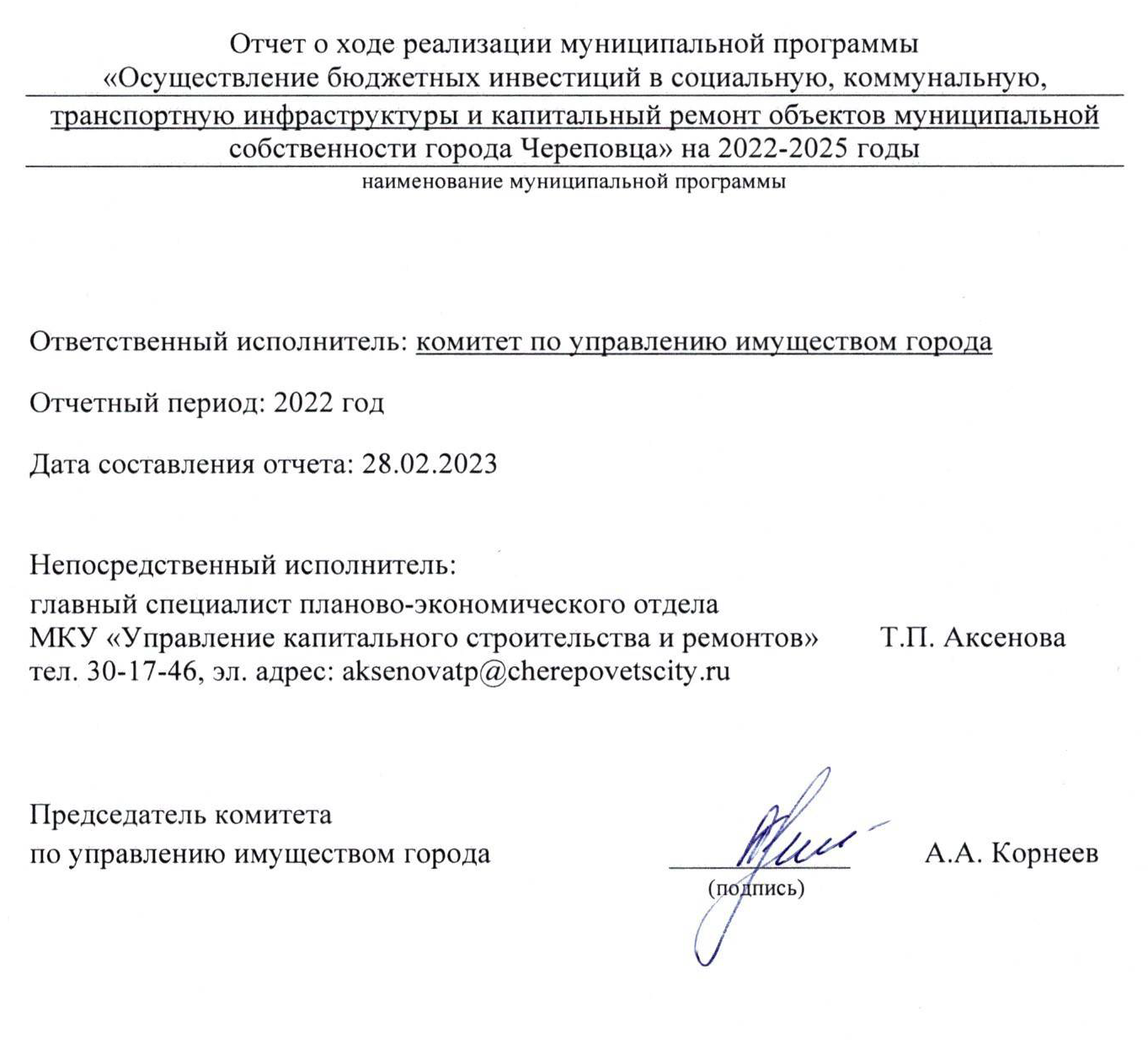 1. Сведения о достижении значений целевых показателей (индикаторов) Программы, сведения о порядке сбора информации и методике расчета целевых показателей (индикаторов)Муниципальная программа: «Осуществление бюджетных инвестиций в социальную, коммунальную, транспортную инфраструктуры и капитальный ремонт объектов муниципальной собственности города Череповца» на 2022 - 2025 годы» утверждена постановлением мэрии города от 26.10.2021 № 4132 (в редакции постановления мэрии города от 20.12.2022 № 3643) (далее - Программа).Ответственный исполнитель Программы: комитет по управлению имуществом города (далее - КУИ).Цель Программы: развитие социальной, коммунальной, транспортной инфраструктур для повышения уровня и качества жизни населения города.Задачи Программы:строительство, реконструкция и модернизация объектов муниципальной собственности, в том числе по сферам: дорожное хозяйство, образование, физическая культура и спорт, коммунальное хозяйство, культура, другие вопросы в области национальной экономики, благоустройство;капитальный ремонт объектов муниципальной собственности, в том числе по сферам: образование, дорожное хозяйство, жилищно-коммунальное хозяйство, культура, другие общегосударственные вопросы, другие вопросы в области национальной экономики; физическая культура и спорт, национальная безопасность и правоохранительная деятельность;организация и контроль проведения работ по капитальному строительству, реконструкции, модернизации и капитальному ремонту объектов муниципальной собственности.Сведения о достижении значений целевых показателей (индикаторов) Программы, сведения о порядке сбора информации и методике расчета значений целевых показателей (индикаторов) за 2022 год представлены в таблице 1 «Сведения о достижении значений целевых показателей (индикаторов)» и 1а «Сведения о порядке сбора информации и методике расчета значений целевых показателей (индикаторов) Программы».2. Результаты реализации основных мероприятий ПрограммыВ 2022 году реализация основных мероприятий Программы обеспечила достижение следующих результатов:2.1. В рамках решения задачи «Строительство, реконструкция и модернизация объектов муниципальной собственности, в том числе по сферам: дорожное хозяйство, образование, физическая культура и спорт, коммунальное хозяйство, культура, другие вопросы в области национальной экономики, благоустройство» введены в эксплуатацию 17 объектов:- дорожное хозяйство – 4 объекта: «Северная объездная дорога»; «Внутриквартальные проезды в 103 мкр.»; «Автобусные остановки на Северном шоссе»; «Внутриквартальные проезды»;- образование – 2 объекта: «Детский сад в 103 мкр. на 220 мест»; «Детский сад в 105 мкр. на 420 мест»;- физическая культура и спорт – 2 объекта: «Спортивные площадки для воркаут» (МАОУ «СОШ № 29»; напротив дома Юбилейная,22; Гритинская горка; МАОУ «СОШ № 6» и парк Серпантин; МАОУ «СОШ № 15»); «Скейт-парк»;- другие вопросы в области национальной экономики – 2 объекта: «Здание территориального органа власти «Управа»; «Набережная в районе Соборной горки. Берегоукрепление»;- благоустройство – 7 объектов:«Сквер по ул. Годовикова (на участке от ул. Раахе до ул. Ленинградской)»; «Тротуары по ул. Архангельская, 48 и 48а и ул. К. Белова, 38»; «Сквер по ул. Моченкова»; «Сквер по ул. Ветеранов»; «Благоустройство территории между МУП «Санаторий «Адонис» и очистными сооружениями МУП «Водоканал»; «Благоустройство сквера по ул. Вологодской у дома № 3»; «Сети наружного освещения» (Проезд между домами №19 и №21, 19а и 23 по ул. Годовикова, ул. Городецкой д. 8- д. 16; у «Управа» Архангельская, 76; ул. Липецкая (второй этап) и многодетные (2 этап); ул. Рыбинская, 26 (проезд к д/с); проезд к Вектору, ул. Стройиндустрии; улицы Бардина, 12 и Ленина, Металлургов 57; внутриквартальное освещение ул. Ленина, 130 и 134, ул. Металлургов, 53, ул. Жукова, 3а и Гагарина, 16; улицы Ленина 155, 159а, у д/с № 59; ул. Молодёжная,8, школа № 33, ул. Ветеранов, 3-11; Северное шоссе, 7,13, 17, 21 и стадион школы № 29; ул. Краснодонцев, 112; тротуар с западной стороны д/с № 29 по пр. Победы, 157; тротуар от ул. К. Беляева, 32 до пр. Победы, 163; проезд вдоль домов по ул. Красная 20, 22, 24; территория сквера имени Н.В. Гоголя; сквер в 22 мкр. в районе дома ул. Архангельская, 48, 48а).2.2. В рамках решения задачи «Капитальный ремонт объектов муниципальной собственности, в том числе по сферам: образование, дорожное хозяйство, жилищно-коммунальное хозяйство, культура, другие общегосударственные вопросы, другие вопросы в области национальной экономики; физическая культура и спорт, национальная безопасность и правоохранительная деятельность» завершены работы на 1 объекте по сфере дорожное хозяйство: строительно-монтажные работы по капитальному ремонту объекта: «Внедрение интеллектуальных транспортных систем, предусматривающих автоматизацию процессов управления дорожным движением в городских агломерациях» (Капитальный ремонт автомобильных дорог. Устройство недостающих средств организации и регулирования дорожного движения.).2.3. В рамках решения задачи «Организация и контроль проведения работ по капитальному строительству, реконструкции, модернизации и капитальному ремонту объектов муниципальной собственности»:- ввод в эксплуатацию объектов строительства, реконструкции и модернизации к общему числу запланированных к сдаче в эксплуатацию объектов муниципальной собственности капитального строительства, реконструкции и модернизации по итогам 2022 года достигнут на 94,4% из 100%;- выполнения работ по капитальному ремонту объектов к общему числу запланированных к капитальному ремонту объектов муниципальной собственности (без учёта объектов, на которые выделены средства на разработку только проектной документации на капитальный ремонт) итогам 2022 года достигнут на 33,3% из 100%.Сведения о степени выполнения основных мероприятий Программы за 2022 год представлены в таблице 2 «Сведения о степени выполнения основных мероприятий Программы».3. Результаты использования бюджетных ассигнований городского бюджета и иных средств на реализацию ПрограммыОтчет об использовании бюджетных ассигнований городского бюджета на реализацию Программы за 2022 год представлен в таблице 3.	Информация о расходах городского, федерального, областного бюджетов, внебюджетных источников на реализацию целей муниципальной программы города представлена в таблице 4.4. Сведения о результатах мероприятий внутреннего и внешнего муниципального финансового контроля (при наличии) в отношении Программы Мероприятия внутреннего и внешнего муниципального финансового контроля в отношении Программы в 2022 году не проводились.5. Анализ факторов, повлиявших на ход реализации Программы и информация о внесенных ответственным исполнителем в 2022 году изменениях в Программу с указанием причинПри реализации в 2022 году Программы освоение средств в целом за счет федерального, областного, городского бюджетов составило 94,9%, в том числе за счет средств городского бюджета – 87,0%, за счет средств федерального бюджета – 100,0%; за счет средств областного бюджета – 99,3%.При проведении анализа Программы были выявлены основные факторы, повлиявшие на ход реализации Программы такие как:- по объекту капитального строительства «Улица Краснодонцев на участке от ул. Олимпийской до ул. Каштановой» – в связи с изменением вида работ на капитальный ремонт, контракт на осуществление технологического присоединения к электрическим сетям в 2023 году будет расторгнут;- по объекту капитального строительства «Шекснинский проспект на участке от ул. Рыбинской до Южного шоссе» – уточнена стоимость выполнения работ в связи с внесением изменений в проектную документацию, муниципальный контракт расторгнут по соглашению сторон, произведена оплата за фактически выполненные работы;- по объекту капитального строительства «Октябрьский проспект от границы города до Южного шоссе» – в связи с переносом срока выполнения работ по строительству проведение государственной экспертизы проектной документации и результатов инженерных изысканий перенесено на более поздний период;- по объекту капитального ремонта «Мост через реку Серовку» – в связи с уточнением стоимости выполнения работ по капитальному ремонту объекта стоимость проведения государственной экспертизы проектной документации в части проверки достоверности определения сметной стоимости уменьшилась. Оплата произведена за подготовку материалов по оценке воздействия на водные биоресурсы и среду их обитания, включая расчет прогнозируемого ущерба рыбным запасам при производстве работ и за проведение государственной экспертизы проектной документации в части проверки достоверности определения сметной стоимости в соответствии с заключенными муниципальными контрактами;- по объекту капитального ремонта «Капитальный ремонт Октябрьского моста через реку Шексну» – в связи с переносом срока выполнения работ по капитальному ремонту моста, осуществление технологического присоединения к электрическим сетям перенесено на более поздний период;- по объекту капитального ремонта «Улица Мира (от пр. Победы до ул. Устюженской)» – в связи с переносом срока выполнения работ по капитальному ремонту объекта, осуществление технологического присоединения к электрическим сетям перенесено на более поздний период;- по объектам капитального ремонта: «Перекресток ул. Архангельская - пр. Победы» и «Сквер по ул. Архангельской, д. 46, 62, 68» – в связи с уточнением стоимости выполнения работ по капитальному ремонту объекта стоимость проведения государственной экспертизы проектной документации в части проверки достоверности определения сметной стоимости уменьшилась, оплата произведена в соответствии с заключенным муниципальным контрактом;- по объекту капитального ремонта «Улица Краснодонцев на участке от ул. Олимпийская до ул. Семенковской» – в связи с уточнением стоимости выполнения работ по капитальному ремонту объекта стоимость проведения государственной экспертизы проектной документации в части проверки достоверности определения сметной стоимости уменьшилась, осуществление технологического присоединения к электрическим сетям будет произведено по завершению строительства объекта (2024 год);- по объекту капитального ремонта «Здание по адресу: ул. Сталеваров, 22» – в связи с отставанием от графика производства, работы по объекту выполнены не в полном объеме (подрядчик готовит обращение в суд на продление срока исполнения по контракту), завершение работ по капитальному ремонту (3 этап) планируется осуществить в 2023 году;- по объекту капитального строительства «Магистральные сети для застройки восточной части Зашекснинского района (Теплосеть) – в связи с внесением изменений в проектную документацию проведение государственной экспертизы проектной документации и результатов инженерных изысканий перенесено на 2023 год;- по объекту капитального строительства «Кладбище № 5» – в связи с отставанием от графика производства работ средства освоены не в полном объеме в рамках заключенного переходящего контракта на строительство объекта со сроком окончания работ в 2023 году, выполнение и оплата технологического присоединения к электрическим сетям будет произведено по окончанию строительства объекта;- по объекту капитального строительства «Сквер по ул. Моченкова» - в связи с уточнением стоимости работ в соответствии с проектной документацией и уменьшением цены муниципального контракта оплата произведена за фактически выполненные работы;- по объектам капитального строительства: «Благоустройство территории между МУП «Санаторий «Адонис» и очистными сооружениями МУП «Водоканал», «Тротуары», «Сквер по ул. Ветеранов», «Спортивные площадки для воркаут» – в связи с уточнением стоимости выполнения работ в соответствии с проектной документацией и уменьшением цены муниципальных контрактов (муниципальные контракты расторгнуты), оплата произведена за фактически выполненные работы; - по объекту капитального ремонта «Благоустройство набережной от ул. Университетской до Октябрьского моста» – в связи с внесением изменений в состав проведения научно-исследовательских археологических работ (уменьшение площади исследования и раскопки) цена контракта уменьшилась (муниципальный контракт расторгнут), оплата произведена за фактически выполненные работы;- по объекту капитального строительства «Детский сад в 103 мкр.» – в связи с внесением изменений в проектную документацию цена муниципального контракта на строительство уменьшилась, оплата произведена за фактически выполненные работы (муниципальный контракт расторгнут); - по объекту капитального ремонта «МАУК «ЧерМО» структурное подразделение «Мемориальный дом-музей Верещагиных» (ул. Социалистическая, 28)» – в связи со срывами сроков выполнения работ подрядной организацией подготовка научно-реставрационного отчета, окончательная оплата за технический и авторский надзоры переносится до окончания выполнения работ по объекту;- по объекту капитального строительства «Физкультурно-оздоровительные комплексы открытого типа» – в связи с уточнением количества ФОКотов и уточнением стоимости выполнения работ средства не были освоены в полном объеме, оплата произведена в соответствии с заключенным муниципальным контрактом;- по обеспечению создания условий для реализации муниципальной программы отклонение показателя МАУ «Череповец-Проект» по субсидии на иные цели обусловлено по причине переноса выполнения работ на более поздний период в связи с тем, что исполнитель не смог обеспечить выполнение в заявленные сроки работы по объектам: «Ангар для технического обслуживания и ремонта трамвайных вагонов» (выполнение инженерно-геологических изысканий, разработка проектной документации, разработка и согласование проекта санитарно-защитной зоны), «Скейт-парк» (разработку проектно-сметной документации); отсутствие необходимости выполнения проекта межевания территории в 2022 году по объектам: «Магистральные сети для застройки восточной части Зашекснинского района (Теплосеть)», «Северная объездная дорога», «Планировка и межевание территории 110 мкр.» (проект планировки территории МАУ «Череповец-Проект» разрабатывает самостоятельно в рамках муниципального задания).При проведении анализа муниципальной программы были выявлены основные факторы, повлиявшие на ход реализации Программы в части исполнения городского бюджета такие как:- по объектам капитального строительства «Шекснинский проспект на участке от ул. Рыбинской до Южного шоссе» и «Детский сад в 103 мкр.» уменьшились цены по контрактам на строительство объектов в связи с внесением изменений в проектную документацию, муниципальные контракты расторгнуты по соглашению сторон;- по объекту капитального ремонта «Благоустройство набережной от ул. Университетской до Октябрьского моста» цена контракта уменьшилась в связи с внесением изменений в состав проведения научно-исследовательских археологических работ (уменьшение площади исследования и раскопки);- из-за отставания от графика производства, работы по объекту капитального ремонта «Здание по адресу: ул. Сталеваров, 22» выполнены не в полном объеме (подрядчик готовит обращение в суд на продление срока исполнения по контракту), завершение работ по капитальному ремонту (3 этап) планируется осуществить в 2023 году;- по объекту капитального строительства «Кладбище № 5» средства освоены не в полном объеме в связи с отставанием от графика производства работ ООО «СК «Вектор»;- по обеспечению создания условий для реализации муниципальной программы отклонение показателя МАУ «Череповец-Проект» по субсидии на иные цели обусловлено причиной переноса выполнения работ на более поздний период и отсутствием необходимости выполнения проекта межевания территории в 2022 году.	В постановление мэрии города от 26.10.2021 № 4132 «Об утверждении муниципальной программы «Осуществление бюджетных инвестиций в социальную, коммунальную, транспортную инфраструктуры и капитальный ремонт объектов муниципальной собственности города Череповца» на 2022-2025 годы» в течении 2022 года были внесены следующие изменения:1. Постановлением мэрии города от 08.02.2022 № 250 «О внесении изменений в постановление мэрии города от 26.10.2021 № 4132» внесены изменения в части:- финансирования за счет средств городского и областного бюджетов на 2022 год по объектам капитального строительства и капитального ремонта;- целевых показателей (индикаторов) Программы на 2022 год в части объектов капитального строительства.2. Постановлением мэрии города от 02.03.2022 № 469 «О внесении изменений в постановление мэрии города от 26.10.2021 № 4132» внесены изменения в части:- финансирования за счет средств городского и областного бюджетов на 2022-2023 годы по объектам капитального строительства, за счет средств городского и областного бюджетов на 2022 год по объектам капитального ремонта;- целевых показателей (индикаторов) Программы на 2022-2024 года в части объектов капитального строительства, на 2022 год в части объектов капитального ремонта;- сведений о порядке сбора информации и методике расчета целевых показателей (индикаторов) Программы.3. Постановлением мэрии города от 03.06.2022 № 1610 «О внесении изменений в постановление мэрии города от 26.10.2021 № 4132» внесены изменения в части:- финансирования за счет средств городского, областного и федерального бюджетов на 2022 год по объектам капитального строительства и капитального ремонта, за счет средств городского бюджета на 2022-2024 годы в части МКУ «УКСиР», за счет средств городского бюджета на 2022 год в части МАУ «Череповец-Проект»;- целевых показателей (индикаторов) Программы на 2022 года в части объектов капитального строительства и капитального ремонта, на 2024 год в части объектов капитального ремонта;- выделения в отдельные показатели МАУ «Череповец-Проект»: «Количество объектов муниципальной собственности, запланированных к подготовке и/или разработке проектно-сметной документации (включая экспертизу)» и «Количество объектов муниципальной собственности, запланированных к разработке проектно-сметной документации и/или подготовке проекта планировки территории собственными силами в рамках выполнения муниципального задания»;- добавления основного мероприятия 9 «Реализация регионального проекта «Развитие туристической инфраструктуры» (федеральный проект «Развитие туристической инфраструктуры»)».4. Постановлением мэрии города от 10.06.2022 № 1707 «О внесении изменений в постановление мэрии города от 26.10.2021 № 4132» в части финансирования по объекту «Шекснинский проспект на участке от ул. Рыбинской до Южного шоссе». 5. Постановлением мэрии города от 15.07.2022 № 2097 «О внесении изменений в постановление мэрии города от 26.10.2021 № 4132» внесены изменения в части:- финансирования за счет средств городского, областного бюджетов на 2022-2024 годы по объектам капитального строительства, за счет средств городского бюджета на 2022-2024 годы и областного бюджета на 2023-2024 годы по объектам капитального ремонта;- финансирования за счет средств городского бюджета на 2022 год в части МКУ «УКСиР», на 2022-2023 годы в части МАУ «Череповец-Проект», за счет средств городского бюджета на 2022 год по обеспечению создания условий для реализации Программы управлением по делам культуры мэрии;- целевых показателей (индикаторов) Программы на 2022 - 2024 годы в части объектов капитального строительства (показатели 1 и 2); на 2022 и 2024 годы в части объектов капитального ремонта (показатели 1 и 3); на 2022 - 2024 годы в части показателя 6 (количество объектов муниципальной собственности, запланированных к подготовке и / или разработке проектно-сметной документации (включая экспертизу) и показателя 7 (количество объектов муниципальной собственности, запланированных к разработке проектно-сметной документации и/или подготовке проекта планировки территории собственными силами в рамках выполнения муниципального задания);- основного мероприятия «Обеспечение создания условий для реализации муниципальной программы» включен соисполнитель (управление по делам культуры мэрии) для выполнения работ (по иным целям) – 1 проект.6. Постановлением мэрии города от 23.09.2022 № 2785 «О внесении изменений в постановление мэрии города от 26.10.2021 № 4132» внесены изменения в части:- финансирования за счет средств городского, областного бюджетов на 2022-2023 годы по объектам капитального строительства; за счет средств городского бюджета на 2022 год по объектам капитального ремонта;- целевых показателей (индикаторов) Программы на 2023 год в части объектов капитального строительства (показатели 1 и 2), на 2022 год в части объектов капитального ремонта (показатели 1 и 3), на 2022 - 2024 годы в части показателя 7 (количество объектов муниципальной собственности, запланированных к разработке проектно-сметной документации и/или подготовке проекта планировки территории собственными силами в рамках выполнения муниципального задания).7. Постановлением мэрии города от 01.11.2022 № 3198 «О внесении изменений в постановление мэрии города от 26.10.2021 № 4132» внесены изменения в части:- финансирования за счет средств городского бюджета на 2022 год по объектам капитального строительства, за счет средств городского бюджета на 2022-2024 годы, федерального бюджета на 2023-2024 годы и областного бюджета на 2024 год по объектам капитального ремонта;- финансирования за счет средств городского бюджета на 2022 год в части МКУ «УКСиР», МАУ «Череповец-Проект»;- целевых показателей (индикаторов) Программы на 2022 и 2024 годы в части объектов капитального ремонта (показатели 1 и 3); на 2022 год в части показателя 6 (количество объектов муниципальной собственности, запланированных к подготовке и / или разработке проектно-сметной документации (включая экспертизу);- ожидаемого результата реализации муниципальной программы в части объектов капитального ремонта уменьшился на 3 объекта и составил 7 объектов. 8. Постановлением мэрии города от 20.12.2022 № 3643 «О внесении изменений в постановление мэрии города от 26.10.2021 № 4132» внесены изменения в части:- финансирования за счет средств городского и областного бюджетов на 2022 год по объектам капитального строительства, за счет средств городского бюджета на 2022 год по объектам капитального ремонта, в части МКУ «УКСиР» и МАУ «Череповец-Проект»;- целевых показателей (индикаторов) Программы на 2022 год в части объектов капитального ремонта (показатель 1), на 2023 год в части объектов капитального строительства (показатель 1), на 2022-2024 годы в части объектов капитального строительства (показатель 2); на 2022 год в части показателя 6 (количество объектов муниципальной собственности, запланированных к подготовке и / или разработке проектно-сметной документации (включая экспертизу), показателя 7 (количество объектов муниципальной собственности, запланированных к разработке проектно-сметной документации и/или подготовке проекта планировки территории собственными силами в рамках выполнения муниципального задания).6. Предложения об изменении форм и методов управления реализацией Программы Согласно протоколу заседания комиссии по рассмотрению системы сбалансированных целевых показателей и докладов «О результатах и основных направлениях деятельности» участников процесса планирования от 19.09.2022 № 28 муниципальная программа «Осуществление бюджетных инвестиций в социальную, коммунальную, транспортную инфраструктуры и капитальный ремонт объектов муниципальной собственности города Череповца» на 2022 - 2025 годы», утвержденная постановлением мэрии города от 26.10.2021 № 4132 с 01.01.2023 считается досрочно прекратившей свое действие в связи с разработкой новой муниципальной программы «Осуществление бюджетных инвестиций в социальную, коммунальную, транспортную инфраструктуры, капитальный ремонт и ремонт объектов муниципальной собственности города Череповца» на 2023-2030 годы, утвержденной постановлением мэрии города от 24.10.2022 № 3080 .На основании проведенного анализа муниципальной программы необходимо внесение изменений в части дополнения задачи «Ремонт объектов муниципальной собственности, в том числе по сферам: благоустройство».7. Результаты оценки эффективности Программы за 2022 год.Оценка эффективности Программы рассчитана на основании данных таблицы 1 «Сведения о достижении значений целевых показателей (индикаторов)».7.1. Оценка достижения плановых значений целевых показателей и индикаторов реализации Программы:1). По показателю «Количество объектов муниципальной собственности, утвержденных в перечнях объектов капитального строительства, реконструкции, модернизации и капитального ремонта»:Пi = 44/51х100% = 86,3% - неэффективное выполнение показателя,в том числе:-капитальное строительство, реконструкция, модернизацияПi = 26/30х100% = 86,7% - неэффективное выполнение показателя;- капитальный ремонтПi = 18/21х100% = 85,7% - неэффективное выполнение показателя.2). По показателю «Количество объектов муниципальной собственности, запланированных к сдаче в эксплуатацию по капитальному строительству, реконструкции и модернизации»:Пi = 17/18х100% = 94,4% - неэффективное выполнение показателя,в том числе по сферам:-дорожное хозяйствоПi = 4/4х100% = 100,0% - эффективное выполнение показателя; - образование Пi = 2/2х100% = 100,0% - эффективное выполнение показателя;- физическая культура и спортПi = 2/2х100% = 100,0% - эффективное выполнение показателя;- другие вопросы в области национальной экономикиПi = 2/2х100% = 100,0% - эффективное выполнение показателя;- благоустройствоПi = 7/8х100% = 87,5% - неэффективное выполнение показателя.3). По показателю «Количество объектов муниципальной собственности, запланированных к завершению капитального ремонта»:Пi = 1/3х100% = 33,3% - неэффективное выполнение показателя,в том числе по сферам:- дорожное хозяйствоПi = 1/1х100% = 100,0% - эффективное выполнение показателя;-культураПi = 0/1х100% = 0,0 %- неэффективное выполнение показателя;- другие вопросы в области национальной экономикиПi = 0/1х100% = 0,0 % - неэффективное выполнение показателя.4). По показателю «Удельный вес объектов муниципальной собственности, сданных в эксплуатацию после проведения капитального строительства, реконструкции и модернизации, к общему числу запланированных к сдаче в эксплуатацию объектов капитального строительства, реконструкции, модернизации»:Пi = 94,4/100х100 = 94,4% - неэффективное выполнение показателя.5). По показателю «Удельный вес объектов муниципальной собственности, на которых завершен капитальный ремонт, к общему числу объектов, запланированных к завершению капитального ремонта)»:Пi = 33,3/100х100% = 33,3% - неэффективное выполнение показателя.6). По показателю «Количество объектов муниципальной собственности, запланированных к подготовке и / или разработке проектно-сметной документации (включая экспертизу)Пi = 21/26х100% = 80,8% - неэффективное выполнение показателя.7.2. Оценка эффективности реализации Программы производится на основании анализа достижения конечных результатов муниципальной программы и осуществляется по итогам каждого календарного года реализации муниципальной программы и в целом по итогам муниципальной программы.В целях оценки эффективности реализации Программы устанавливаются следующие критерии:если значение Пэф равно 95% и выше, то уровень реализации муниципальной программы оценивается как высокий;если значение Пэф ниже 95%, то уровень эффективности реализации муниципальной программы оценивается как неудовлетворительный.Пэф =	(86,3+86,7+85,7+94,4+100,0+100,0+100,0+100,0+87,5+33,3+100,0+0,0+0,0+ 94,4+33,3+80,8+100,0)/17= 75,4%.Таким образом, уровень эффективности реализации Программы оценивается как неудовлетворительный. Выполнение программы не достигнуто значения не ниже 95% в связи со срывом подрядчиками сроков контрактов и строительством объектов с отставанием от графика производства работ, с ненадлежащим исполнением обязательств подрядными организациями, с внесением изменений в проектно-сметную документацию, переносов сроков выполнения работ на более поздний период.7.3. Оценка степени достижения запланированного уровня затрат.Фактически произведенные затраты на реализацию основных мероприятий Программы сопоставляются с их плановым значением и рассчитываются по формуле:ЭБ=БИ/БУ*100%, где:ЭБ - значение индекса степени достижения запланированного уровня затрат;БИ - кассовое исполнение бюджетных расходов по обеспечению реализации мероприятий Программы;БУ - лимиты бюджетных обязательств.ЭБ = 2 339 675,2 тыс. руб. /2 465 866,6 тыс. руб. х 100% = 94,9%8. Сведения об участии в сфере реализации Программы субъекта бюджетного планирования в отчетном 2022 году в федеральных, целевых программах, государственных программах Российской Федерации, Вологодской области с целью привлечения дополнительных средств вышестоящих бюджетовПо основному мероприятию 1: «Осуществление бюджетных инвестиций в объекты муниципальной собственности» было осуществлено привлечение дополнительных средств вышестоящих бюджетов в рамках:- подпрограммы 1 «Развитие общего и дополнительного образования детей»  и подпрограммы 3 «Содействие созданию в Вологодской области (исходя из прогнозируемой потребности) новых мест в общеобразовательных организациях» Государственной программы «Развитие образования Вологодской области на 2021-2025 годы», утвержденной постановлением Правительства Вологодской области от 28.01.219 № 74 «О государственной программе «Развитие образования Вологодской области на 2021-2025 годы»;- подпрограммы «Автомобильные дороги» государственной программы «Дорожная сеть и транспортное обслуживание в 2021 - 2025 годах», утвержденной постановлением Правительства Вологодской области от 25.03.2019 № 286 «Об утверждении государственной программы Вологодской области «Дорожная сеть и транспортное обслуживание в 2021 - 2025 годах».По основному мероприятию 3: «Обеспечение создания условий для реализации муниципальной программы» 3.2.2 выполнение работ (по иным целям) было осуществлено привлечение дополнительных средств вышестоящих бюджетов в рамках государственной программы Вологодской области «Развитие культуры, туризма и архивного дела Вологодской области на 2021-2025 годы», утвержденной постановлением Правительства Вологодской области «Об утверждении государственной программы Вологодской области «Развитие культуры, туризма и архивного дела Вологодской области на  2021-2025 годы» от 27.05.2019 № 495. По основному мероприятию 4: «Реализация регионального проекта «Общесистемные меры развития дорожного хозяйства Вологодской области» (федеральный проект «Общесистемные меры развития дорожного хозяйства»)» было осуществлено привлечение дополнительных средств вышестоящих бюджетов в рамках (национальный проект «Безопасные качественные дороги»):- государственной программы Российской Федерации «Развитие транспортной системы» утвержденная постановлением Правительства Российской Федерации «Об утверждении государственной программы Российской Федерации «Развитие транспортной системы» от 20.12.2017 № 1596;- государственной программы Вологодской области «Дорожная сеть и транспортное обслуживание в 2021 - 2025 годах», утвержденная постановлением Правительства Вологодской области «Об утверждении государственной программы Вологодской области «Дорожная сеть и транспортное обслуживание в 2021 - 2025 годах» от 25.03.2019 №  286.По основному мероприятию 7: Реализация регионального проекта «Культурная среда» (федеральный проект «Культурная среда») было осуществлено привлечение дополнительных средств вышестоящих бюджетов в рамках государственной программы Вологодской области «Развитие культуры, туризма и архивного дела Вологодской области на 2021-2025 годы», утвержденной постановлением Правительства Вологодской области «Об утверждении государственной программы Вологодской области «Развитие культуры, туризма и архивного дела Вологодской области на 2021-2025 годы» от 27.05.2019 № 495 (национальный проект «Культура»).По основному мероприятию 9: Реализация регионального проекта «Развитие туристической инфраструктуры» (федеральный проект «Развитие туристической инфраструктуры») было осуществлено привлечение дополнительных средств вышестоящих бюджетов в рамках (национальный проект «Туризм и индустрия гостеприимства»):- государственной программы Российской Федерации «Экономическое развитие и инновационная экономика» подпрограмма «Туризм», утвержденная постановлением Правительства Российской Федерации «Об утверждении государственной программы Российской Федерации «Экономическое развитие и инновационная экономика» от 15.04.2014 № 316;государственной программы Вологодской области «Развитие культуры, туризма и архивного дела Вологодской области на 2021-2025 годы», утвержденная постановлением Правительства Вологодской области «Об утверждении государственной программы Вологодской области «Развитие культуры, туризма и архивного дела Вологодской области на 2021-2025 годы» от 27.05.2019 № 495.  Таблица 1Сведения о достижении значений целевых показателей (индикаторов)* указаны фактические значения показателей в соответствии с отчетной информацией за 2021 год по муниципальной программе «Осуществление бюджетных инвестиций в социальную, коммунальную, транспортную инфраструктуры и капитальный ремонт объектов муниципальной собственности города Череповца» на 2014-2024 годы» (постановление мэрии города от 10.10.2013 № 4813).** показатели 6 и 7 введены с 2022 года.Таблица 1аСведения о порядке сбора информации и методике расчета значений целевых показателей (индикаторов) ПрограммыТаблица 2Сведения о степени выполнения основных мероприятий Программы *сведения указываются за финансовый год в соответствии с в постановление мэрии города от 27.12.2021 № 5042 «О перечне объектов капитального строительства,  финансируемых за счет бюджетных ассигнований на осуществление бюджетных инвестиций в форме капитальных вложений, на 2022 год и плановый период 2023 и 2024 годов» (в том числе объект, реализуемый в основном мероприятие 9).	 ** сведения указываются за финансовый год в соответствии с постановлением мэрии города от 29.12.2021 № 5079 «О перечне объектов капитальных ремонтов на 2022 год и плановый период 2022 и 2024 годов» (в том числе объект, реализуемый в основном мероприятие 4, 7).Таблица 3Отчет об использовании бюджетных ассигнованийгородского бюджета на реализацию Программы* при округлении данных представленного отчета до тысяч рублей с одной десятой, образовалась погрешность по расходам бюджета (±0,1 тыс. рублей), в сравнении с данными сводной бюджетной росписи в рублях и копейках.Таблица 4Информация о расходах городского, федерального, областного бюджетов, внебюджетных источниковна реализацию целей Программы города* при округлении данных представленного отчета до тысяч рублей с одной десятой, образовалась погрешность по расходам бюджета (±0,1 тыс. рублей), в сравнении с данными сводной бюджетной росписи в рублях и копейках.№ п/пНаименование целевого показателя (индикатора) ПрограммыЕд. измеренияЗначение показателя (индикатора) муниципальной программы, подпрограммыЗначение показателя (индикатора) муниципальной программы, подпрограммыЗначение показателя (индикатора) муниципальной программы, подпрограммыЗначение показателя (индикатора) муниципальной программы, подпрограммыОбоснование отклонения значения показателя (индикатора) на конец отчетного года, недостижения или перевыполнения планового значения показателя (индикатора) на конец т.г., других изменений по показателям№ п/пНаименование целевого показателя (индикатора) ПрограммыЕд. измерения2021 год2022 год2022 год2022 годОбоснование отклонения значения показателя (индикатора) на конец отчетного года, недостижения или перевыполнения планового значения показателя (индикатора) на конец т.г., других изменений по показателям№ п/пНаименование целевого показателя (индикатора) ПрограммыЕд. измерения2021 годпланфакт % исполнения Обоснование отклонения значения показателя (индикатора) на конец отчетного года, недостижения или перевыполнения планового значения показателя (индикатора) на конец т.г., других изменений по показателям123456781Количество объектов муниципальной собственности, утвержденных в перечнях объектов капитального строительства, реконструкции, модернизации и капитального ремонта, в том числе: - капитальное строительство, реконструкция, модернизация;-  капитальный ремонтштукштукштук61481351302144261886,386,785,7Причины отклонений указаны у строк:-  капитальное строительство, реконструкция, модернизация;- капитальный ремонт.Причины отклонений по объектам: - «Улица Рыбинская на участке от ул. Монтклер до Октябрьского пр.» в виду строительства объекта без деления проектной документации на этапы, проведение повторной государственной экспертизы проектной документации и результатов инженерных изысканий не требуется; - «Октябрьский проспект от границы города до Южного шоссе» – в связи с переносом срока выполнения работ по строительству проведение государственной экспертизы проектной документации и результатов инженерных изысканий перенесено на более поздний период; - «Магистральные сети для застройки восточной части Зашекснинского района (Теплосеть)» - в связи с внесением изменений в проектную документацию проведение государственной экспертизы проектной документации и результатов инженерных изысканий перенесено на 2023 год; - «Парковка у Тропы здоровья в Зашекснинском районе» - в связи необходимостью проверки правильности проектного решения, на объекте ведутся работы по наблюдению специалистами технического надзора (геодезистами), завершение строительства планируется в 2023 году.Причины отклонений по объектам:«Капитальный ремонт Октябрьского моста через реку Шексну» – в связи с переносом срока выполнения работ по капитальному ремонту моста, осуществление технологического присоединения к электрическим сетям перенесено на более поздний период;- «Здание по адресу: ул. Сталеваров, 22» - в связи с отставанием от графика производства, работы по объекту выполнены не в полном объеме (подрядчиком подготовлено обращение в суд на продление срока исполнения по контракту), завершение работ по капитальному ремонту (3 этап) планируется осуществить в 2023 году;- «МАУК «ЧерМО» структурное подразделение «Мемориальный дом-музей Верещагиных» (ул. Социалистическая, 28)» - в связи со срывами сроков выполнения работ подрядной организацией подготовка научно-реставрационного отчета, окончательная оплата за технический и авторский надзоры переносится до окончания выполнения работ по объектуКоличество объектов муниципальной собственности, утвержденных в перечнях объектов капитального строительства, реконструкции, модернизации и капитального ремонта, в том числе: - капитальное строительство, реконструкция, модернизация;-  капитальный ремонтштукштукштук61481351302144261886,386,785,7Причины отклонений указаны у строк:-  капитальное строительство, реконструкция, модернизация;- капитальный ремонт.Причины отклонений по объектам: - «Улица Рыбинская на участке от ул. Монтклер до Октябрьского пр.» в виду строительства объекта без деления проектной документации на этапы, проведение повторной государственной экспертизы проектной документации и результатов инженерных изысканий не требуется; - «Октябрьский проспект от границы города до Южного шоссе» – в связи с переносом срока выполнения работ по строительству проведение государственной экспертизы проектной документации и результатов инженерных изысканий перенесено на более поздний период; - «Магистральные сети для застройки восточной части Зашекснинского района (Теплосеть)» - в связи с внесением изменений в проектную документацию проведение государственной экспертизы проектной документации и результатов инженерных изысканий перенесено на 2023 год; - «Парковка у Тропы здоровья в Зашекснинском районе» - в связи необходимостью проверки правильности проектного решения, на объекте ведутся работы по наблюдению специалистами технического надзора (геодезистами), завершение строительства планируется в 2023 году.Причины отклонений по объектам:«Капитальный ремонт Октябрьского моста через реку Шексну» – в связи с переносом срока выполнения работ по капитальному ремонту моста, осуществление технологического присоединения к электрическим сетям перенесено на более поздний период;- «Здание по адресу: ул. Сталеваров, 22» - в связи с отставанием от графика производства, работы по объекту выполнены не в полном объеме (подрядчиком подготовлено обращение в суд на продление срока исполнения по контракту), завершение работ по капитальному ремонту (3 этап) планируется осуществить в 2023 году;- «МАУК «ЧерМО» структурное подразделение «Мемориальный дом-музей Верещагиных» (ул. Социалистическая, 28)» - в связи со срывами сроков выполнения работ подрядной организацией подготовка научно-реставрационного отчета, окончательная оплата за технический и авторский надзоры переносится до окончания выполнения работ по объектуКоличество объектов муниципальной собственности, утвержденных в перечнях объектов капитального строительства, реконструкции, модернизации и капитального ремонта, в том числе: - капитальное строительство, реконструкция, модернизация;-  капитальный ремонтштукштукштук61481351302144261886,386,785,7Причины отклонений указаны у строк:-  капитальное строительство, реконструкция, модернизация;- капитальный ремонт.Причины отклонений по объектам: - «Улица Рыбинская на участке от ул. Монтклер до Октябрьского пр.» в виду строительства объекта без деления проектной документации на этапы, проведение повторной государственной экспертизы проектной документации и результатов инженерных изысканий не требуется; - «Октябрьский проспект от границы города до Южного шоссе» – в связи с переносом срока выполнения работ по строительству проведение государственной экспертизы проектной документации и результатов инженерных изысканий перенесено на более поздний период; - «Магистральные сети для застройки восточной части Зашекснинского района (Теплосеть)» - в связи с внесением изменений в проектную документацию проведение государственной экспертизы проектной документации и результатов инженерных изысканий перенесено на 2023 год; - «Парковка у Тропы здоровья в Зашекснинском районе» - в связи необходимостью проверки правильности проектного решения, на объекте ведутся работы по наблюдению специалистами технического надзора (геодезистами), завершение строительства планируется в 2023 году.Причины отклонений по объектам:«Капитальный ремонт Октябрьского моста через реку Шексну» – в связи с переносом срока выполнения работ по капитальному ремонту моста, осуществление технологического присоединения к электрическим сетям перенесено на более поздний период;- «Здание по адресу: ул. Сталеваров, 22» - в связи с отставанием от графика производства, работы по объекту выполнены не в полном объеме (подрядчиком подготовлено обращение в суд на продление срока исполнения по контракту), завершение работ по капитальному ремонту (3 этап) планируется осуществить в 2023 году;- «МАУК «ЧерМО» структурное подразделение «Мемориальный дом-музей Верещагиных» (ул. Социалистическая, 28)» - в связи со срывами сроков выполнения работ подрядной организацией подготовка научно-реставрационного отчета, окончательная оплата за технический и авторский надзоры переносится до окончания выполнения работ по объекту2Количество объектов муниципальной собственности, запланированных к сдаче в эксплуатацию по капитальному строительству, реконструкции и модернизации, в том числе по сферам:штук33181794,4Причина отклонений по объекту указаны разрезе по сфере: - благоустройство2- дорожное хозяйствоштук444100,0-2- образованиештук622100,0-2- физическая культура и спортштук-22100,0-2- коммунальное хозяйствоштук1----2- культураштук-----2-другие вопросы в области национальной экономикиштук122100,0-2- благоустройствоштук218787,5Причины отклонений по объекту: - «Парковка у Тропы здоровья в Зашекснинском районе» в связи необходимостью проверки правильности проектного решения, на объекте ведутся работы по наблюдению специалистами технического надзора (геодезистами), завершение строительства планируется в 2023 году3Количество объектов муниципальной собственности, запланированных к завершению капитального ремонта, в том числе по сферам:штук73133,3Причина отклонений по объектам указаны разрезе по сферам3- образованиештук-----3- дорожное хозяйство511100,0-3- жилищно-коммунальное хозяйствоштук-----3- культураштук1100,0Причины отклонений по объекту:- «МАУК «ЧерМО» структурное подразделение «Мемориальный дом-музей Верещагиных» (ул. Социалистическая, 28)» - в связи со срывами сроков выполнения работ подрядной организацией подготовка научно-реставрационного отчета, окончательная оплата за технический и авторский надзоры переносится до окончания выполнения работ по объекту3- другие общегосударственные вопросыштук-----3- другие вопросы в области национальной экономикиштук1100,0Причины отклонений по объекту:- «Здание по адресу: ул. Сталеваров, 22» - в связи с отставанием от графика производства, работы по объекту выполнены не в полном объеме (подрядчиком подготовлено обращение в суд на продление срока исполнения по контракту), завершение работ по капитальному ремонту (3 этап) планируется осуществить в 2023 году3- физическая культура и спортштук-----3- национальная безопасность и правоохранительная деятельностьштук-----4Удельный вес объектов муниципальной собственности, сданных в эксплуатацию после проведения капитального строительства, реконструкции и модернизации, к общему числу запланированных к сдаче в эксплуатацию объектов капитального строительства, реконструкции, модернизации%76,710094,494,4Причины отклонений указаны в пункте 25Удельный вес объектов муниципальной собственности, на которых завершен капитальный ремонт, к общему числу объектов, запланированных к завершению капитального ремонта%100,010033,333,3Причины отклонений указаны в пункте 36.Количество объектов муниципальной собственности, запланированных к подготовке и / или разработке проектно-сметной документации (включая экспертизу)**штук-262180,8Причины отклонений:- выполнение работ перенесено на более поздний период в связи с тем, что исполнитель не смог обеспечить выполнение в заявленные сроки работы по объектам:«Ангар для технического обслуживания и ремонта трамвайных вагонов» (выполнение инженерно-геологических изысканий, разработка проектной документации, разработка и согласование проекта санитарно-защитной зоны), «Скейт-парк» (разработку проектно-сметной документации);- отсутствие необходимости выполнения проекта межевания территории в 2022 году по объектам:«Магистральные сети для застройки восточной части Зашекснинского района (Теплосеть)», «Северная объездная дорога», «Планировка и межевание территории 110 мкр.» (проект планировки территории МАУ «Череповец-Проект» разрабатывает самостоятельно в рамках муниципального задания) 7.Количество объектов муниципальной собственности, запланированных к разработке проектно-сметной документации и/или подготовке проекта планировки территории собственными силами в рамках выполнения муниципального задания**штук-2020100,0-№
п/пНаименование целевого показателя (индикатора)Еди-ница изме-ренияОпределение целевого показателя (индикатора)Временные характеристики целевого показателя (индикатора) Алгоритм формирования (формула) и методологические пояснения к целевому показателю (индикатору)Показатель, используемые в формуле Метод сбора информации, индекс формы отчетности Источник получения данных для расчета показателя (индикатора)Ответственный за сбор данных по целевому показателю (индикатору)123456789101Количество объектов муниципальной собственности, утвержденных в перечнях объектов капитального строительства, реконструкции, модернизации и капитального ремонта, в том числе: - капитальное строительство, реконструкция, модернизация;-  капитальный ремонтштукштукштукХарактеризует количество объектов (в том числе переходящих), утвержденных в перечнях капитального строительства и ремонтов, на которых запланировано провести капитальное строительство, реконструкцию, модернизацию, капитальный ремонт, в том числе разработку проектно-сметной документации, проведение инженерно-изыскательских работ, экспертизу проекта (без учета объектов, сданных в эксплуатацию в прошедшем году)на 31.12.2022 годана 31.12.2022 годана 31.12.2022 годаАбсолютный показатель, равный суммарному значению объектов, включенных в Программу, в том числе: объектов капитального строительства, реконструкции, модернизации и капитального ремонта, запланированных к проведению в соответствующем году442618---333Протоколы заседаний экспертного совета по бюджету и экономической политике в городе, утвержденные перечни объектов капитального строительства и капитальных ремонтовМКУ«УКСиР»МКУ«УКСиР»МКУ«УКСиР»2Количество объектов муниципальной собственности, запланированных к сдаче в эксплуатацию по капитальному строительству, реконструкции и модернизации, в том числе по сферам:штукХарактеризует количество объектов муниципальной собственности, запланированных к сдаче в эксплуатацию в текущем году по капитальному строительству, реконструкции и модернизациина 31.12.2022 годаСуммарное значение количества объектов капитального строительства, реконструкции и модернизации, планируемых к сдаче в эксплуатацию в текущем году 17-3Разрешение на ввод в эксплуатацию, акты-приемки передачи, акты о приемке выполненных работ (КС-2), справки о стоимости и выполнения работ и затрат (КС-3), муниципальные контрактыМКУ«УКСиР»2- дорожное хозяйствоштукХарактеризует количество объектов муниципальной собственности, запланированных к сдаче в эксплуатацию в текущем году по капитальному строительству, реконструкции и модернизациина 31.12.2022 года4-3Разрешение на ввод в эксплуатацию, акты-приемки передачи, акты о приемке выполненных работ (КС-2), справки о стоимости и выполнения работ и затрат (КС-3), муниципальные контрактыМКУ«УКСиР»2- образованиештукХарактеризует количество объектов муниципальной собственности, запланированных к сдаче в эксплуатацию в текущем году по капитальному строительству, реконструкции и модернизациина 31.12.2022 года2-3Разрешение на ввод в эксплуатацию, акты-приемки передачи, акты о приемке выполненных работ (КС-2), справки о стоимости и выполнения работ и затрат (КС-3), муниципальные контрактыМКУ«УКСиР»2- физическая культура и спортштукХарактеризует количество объектов муниципальной собственности, запланированных к сдаче в эксплуатацию в текущем году по капитальному строительству, реконструкции и модернизациина 31.12.2022 года2-3Разрешение на ввод в эксплуатацию, акты-приемки передачи, акты о приемке выполненных работ (КС-2), справки о стоимости и выполнения работ и затрат (КС-3), муниципальные контрактыМКУ«УКСиР»2-другие вопросы в области национальной экономикиштукХарактеризует количество объектов муниципальной собственности, запланированных к сдаче в эксплуатацию в текущем году по капитальному строительству, реконструкции и модернизациина 31.12.2022 года2-3Разрешение на ввод в эксплуатацию, акты-приемки передачи, акты о приемке выполненных работ (КС-2), справки о стоимости и выполнения работ и затрат (КС-3), муниципальные контрактыМКУ«УКСиР»2- благоустройствоштукХарактеризует количество объектов муниципальной собственности, запланированных к сдаче в эксплуатацию в текущем году по капитальному строительству, реконструкции и модернизациина 31.12.2022 года7-3Разрешение на ввод в эксплуатацию, акты-приемки передачи, акты о приемке выполненных работ (КС-2), справки о стоимости и выполнения работ и затрат (КС-3), муниципальные контрактыМКУ«УКСиР»3Количество объектов муниципальной собственности, запланированных к завершению капитального ремонта, в том числе по сферам:штукХарактеризует количество объектов муниципальной собственности, на которых в текущем году запланировано завершение капитального ремонтана 31.12.2022 годаАбсолютный показатель, равный суммарному значению объектов, включенных в Программу, на которых в текущем году запланировано завершение капитального ремонт и работы перешли в стадию завершения»1-3Документы, подтверждающие стадию «завершения»: акты приема-передачи, акты о приемке выполненных работ (КС-2), справки о стоимости выполненных работ и затрат (КС-3), муниципальные контрактыМКУ«УКСиР»4Удельный вес объектов муниципальной собственности, сданных в эксплуатацию после проведения капитального строительства, реконструкции и модернизации, к общему числу запланированных к сдаче в эксплуатацию объектов капитального строительства, реконструкции, модернизации%Характеризует степень охвата объектов муниципальной собственности, сданных в эксплуатацию после проведения капитального строительства, реконструкции и модернизации, в отношении общего количества запланированных к сдаче в эксплуатацию объектов капитального строительства, реконструкции и модернизациина 31.12.2022 годаС=А/В*100%, целевой показатель равен отношению количества объектов муниципальной собственности, фактически сданных в эксплуатацию после проведения капитального строительства, реконструкции и модернизации, к общему количеству запланированных к сдаче в эксплуатацию объектов капитального строительства, реконструкции, модернизации (значение показателя 2 таблицы 1), умноженному на 100%17/18*100% =94,4%С – доля объектов муниципальной собственности, сданных в эксплуатацию после проведения капитального строительства, реконструкции и модернизацииА – количество объектов муниципальной собственности, фактически сданных в эксплуатацию после проведения капитального строительства, реконструкции и модернизацииВ – общее количество запланированных к сдаче в эксплуатацию объектов капитального строительства, реконструкции, модернизации3Перечень основных мероприятий Программы (таблица 2), разрешения на ввод в эксплуатацию, акты приема-передачи, акты о приемке выполненных работ (КС-2), справки о стоимости выполненных работ и затрат (КС-3), муниципальные контрактыМКУ«УКСиР»5Удельный вес объектов муниципальной собственности, на которых завершен капитальный ремонт, к общему числу объектов, запланированных к завершению капитального ремонта%Характеризует степень охвата объектов муниципальной собственности, на которых завершен капитальный ремонт, в отношении общего количества запланированных к завершению капитального ремонта объектовна 31.12.2022 года С=А/В*100%, целевой показатель равен отношению количества объектов муниципальной собственности, на которых завершен капитальный ремонт, к общему числу объектов, запланированных к завершению капитального ремонта (значение показателя 3 таблицы 1), умноженному на 100%1/3*100% = 33,3%С – доля объектов муниципальной собственности, на которых завершен капитальный ремонт А – количество объектов муниципальной собственности, на которых завершен капитальный ремонтВ – общее количество объектов, запланированных к завершению капитального ремонта 3Перечень основных мероприятий Программы (таблица 2), акты приема-передачи, акты о приемке выполненных работ (КС-2), справки о стоимости выполненных работ и затрат (КС-3), муниципальные контрактыМКУ«УКСиР»6Количество объектов муниципальной собственности, запланированных к подготовке и / или разработке проектно-сметной документации (включая экспертизу)штукХарактеризует количество объектов муниципальной собственности, запланированных к предпроектной подготовке и/или непосредственной разработке проектно-сметной документации (ПСД), включая разработку самой ПСД, проведение инженерно-изыскательских, научно-исследовательских работ, государственной экспертизы проектной документации и результатов инженерных изысканий (включая проведение проверки достоверности определения сметной стоимости объектов), подготовку и выдачу технических условий и прочее.на 31.12.2022 года Суммарное количество объектов, запланированных к подготовке и /или разработке ПСД в соответствующем году21/26*100% = 80,8%-3Протоколы заседаний экспертного совета по бюджету и экономической политике в городе, распоряжение «Об утверждении Порядка определения объема и условий предоставления из городского бюджета субсидий на иные  цели  муниципальному автономному учреждению «Череповец-Проект», документы, подтверждающие выполнение подготовительного этапа и/или непосредственно разработку ПСД: договора, акты-приемки передачи, акты об оказании услуг, акты о приемке выполненных работ (КС-2), справки о стоимости и выполнения работ и затрат (КС-3)МАУ «Череповец-Проект», УДК7Количество объектов муниципальной собственности, запланированных к разработке проектно-сметной документации и/или подготовке проекта планировки территории собственными силами в рамках выполнения муниципального заданияштукХарактеризует количество объектов муниципальной собственности, запланированных к разработке проектно-сметной документации (ПСД) и/или подготовке проекта планировки территории (ППТ) собственными силами в рамках выполнения муниципального заданияна 31.12.2022 года Суммарное количество объектов, запланированных к разработке ПСД и/или подготовке ППТ в соответствующем году собственными силами в рамках выполнения муниципального задания20/20*100% = 100%-3Муниципальное задание, соглашение о порядке и условиях предоставления МАУ «Череповец-Проект» субсидии на финансовое обеспечение выполнения муниципального задания на оказание муниципальных услуг (выполнение работ), отчет о выполнении муниципального задания МАУ «Череповец-Проект»№п/пНаименование подпрограммы, основного мероприятия Программы (подпрограммы), мероприятияОтветственный исполнитель, соисполнитель, участникРезультат от реализации мероприятия за 2022 год Результат от реализации мероприятия за 2022 год Причины невыполнения, частичного выполнения мероприятия, проблемы, возникшие в ходе реализации мероприятияСвязь с показателями муниципальной программы №п/пНаименование подпрограммы, основного мероприятия Программы (подпрограммы), мероприятияОтветственный исполнитель, соисполнитель, участникзапланированныйдостигнутыйПричины невыполнения, частичного выполнения мероприятия, проблемы, возникшие в ходе реализации мероприятияСвязь с показателями муниципальной программы 1234567Муниципальная программа: «Осуществление бюджетных инвестиций в социальную, коммунальную, транспортную инфраструктуры и капитальный ремонт объектов муниципальной собственности города Череповца» на 2022- 2025 годы»Муниципальная программа: «Осуществление бюджетных инвестиций в социальную, коммунальную, транспортную инфраструктуры и капитальный ремонт объектов муниципальной собственности города Череповца» на 2022- 2025 годы»Муниципальная программа: «Осуществление бюджетных инвестиций в социальную, коммунальную, транспортную инфраструктуры и капитальный ремонт объектов муниципальной собственности города Череповца» на 2022- 2025 годы»Муниципальная программа: «Осуществление бюджетных инвестиций в социальную, коммунальную, транспортную инфраструктуры и капитальный ремонт объектов муниципальной собственности города Череповца» на 2022- 2025 годы»Муниципальная программа: «Осуществление бюджетных инвестиций в социальную, коммунальную, транспортную инфраструктуры и капитальный ремонт объектов муниципальной собственности города Череповца» на 2022- 2025 годы»Муниципальная программа: «Осуществление бюджетных инвестиций в социальную, коммунальную, транспортную инфраструктуры и капитальный ремонт объектов муниципальной собственности города Череповца» на 2022- 2025 годы»1Основное мероприятие 1Осуществление бюджетных инвестиций в объекты муниципальной собственностиКУИ(МКУ«УКСиР»)Сдать в эксплуатацию в 2022 году - 18* объектов, в том числе по сферам:-  дорожное хозяйство – 4 объекта, -  образование – 2 объекта (дошкольных учреждений – 2), - физическая культура и спорт – 2 объекта;- другие вопросы в области национальной экономики – 2 объекта,- благоустройство  8 объектов;- достижение 100% ввода в эксплуатацию объектов строительства, реконструкции и модернизации к общему числу запланированных к сдаче в эксплуатацию объектов муниципальной собственности капитального строительства, реконструкции и модернизации (ежегодно)Сданы в эксплуатацию в 2022 году – 17* объектов, в том числе по сферам:-  дорожное хозяйство – 4 объекта,-  образование – 2 объекта (дошкольных учреждений – 2), - физическая культура и спорт – 2 объект;- другие вопросы в области национальной экономики – 2 объекта;- благоустройство  7 объектов;- ввод в эксплуатацию объектов строительства, реконструкции и модернизации к общему числу запланированных к сдаче в эксплуатацию объектов муниципальной собственности капитального строительства, реконструкции и модернизации достигнут 94,4 %Не сдан в эксплуатацию объект «Парковка у Тропы здоровья в Зашекснинском районе» по причине необходимостью проверки правильности проектного решения, на объекте ведутся работы по наблюдению специалистами технического надзора (геодезистами), завершение строительства планируется в 2023 годуПоказатель 1, 2 и 41.1Улица Рыбинская на участке от ул. Монтклер до Октябрьского пр.КУИ(МКУ«УКСиР»)Удовлетворение потребностей жителей города в увеличении протяженности автомобильных дорог местного значения, а также для обеспечения подъездных путей к новому мосту через реку Шексну-В виду строительства объекта без деления проектной документации на этапы проведение повторной государственной экспертизы проектной документации и результатов инженерных изысканий не требуетсяПоказатель 1, 2 и 41.2Улица Краснодонцев на участке от ул. Олимпийской до ул. КаштановойКУИ(МКУ«УКСиР»)Удовлетворение потребностей жителей города в увеличении протяженности автомобильных дорог местного значенияВыполнены и оплачены услуги по подготовке и выдачи технических условий ПАУ «Ростелеком»-Показатель 1, 2 и 41.3Шекснинский проспект на участке от ул. Рыбинской до Южного шоссеКУИ(МКУ«УКСиР»)Удовлетворение потребностей жителей города в увеличении протяженности автомобильных дорог местного значения.Ввод построенной автомобильной дороги общего пользования местного значения протяженностью 1 321,3 п.м. Введен в эксплуатацию 1 этап Шекснинский проспект на участке от ул. Рыбинской до Южного шоссе. Ведутся работы по строительству Шекснинского проспекта на участке от ул. Рыбинской до Южного шоссе 2 и 3 этапов в рамках заключенных муниципальных контрактов (срок окончания работ 29.09.2023), заключены контракты на осуществление строительного контроля-Показатель 1, 2 и 41.4Северная объездная дорогаКУИ(МКУ«УКСиР»)Строительство Северной объездной дороги повысит пропускную способность для работников АО «Апатит» и ПАО «Северсталь» в прямом и обратном направлении (исключит транспортные затора в часы пик), а также прохождение большегрузного автотранспорта в промышленную зону данных предприятий, минуя городскую территорию. Удовлетворение потребностей жителей города обеспечение надежности и безопасности движения по автомобильным дорогам местного значения.Сдана в эксплуатацию Северная объездная дорога-Показатель 1, 2 и 41.5Октябрьский проспект от границы города до Южного шоссеКУИ(МКУ«УКСиР»)Строительство Октябрьского проспекта от границы города до Южного шоссе-В связи с переносом срока выполнения работ по строительству проведение государственной экспертизы проектной документации и результатов инженерных изысканий перенесено на более поздний периодПоказатель 1, 2 и 41.6Шекснинский проспект на участке от Октябрьского проспекта до ул. РыбинскойКУИ(МКУ«УКСиР»)Оплата выполненных работ за технологическое присоединения к электрическим сетями (объект сдан в эксплуатацию в 2021 году)Произведена оплата выполненных работ за технологическое присоединения к электрическим сетями-Показатель 1, 2 и 41.7Внутриквартальные проездыКУИ(МКУ«УКСиР»)Строительство внутриквартальных проездов (ул. Годовикова, 31; к СОШ №16; к СОШ № 30)Выполнено строительство внутриквартальных проездов (ул. Годовикова, 31; к СОШ №16; к СОШ № 30), объект сдан в эксплуатацию-Показатель 1, 2 и 41.8Подъездная дорога к кладбищу № 5КУИ(МКУ«УКСиР»)Обеспечение подъездной дороги к кладбищу № 5Выполнены и оплачены работы по лесовосстановлению-Показатель 1, 2 и 41.9Внутриквартальные проезды в 103 мкр.КУИ(МКУ«УКСиР»)Завершение строительства внутриквартальных проездов в 103 мкр.                                                                                                                                                                                                                                                                               Завершено строительство внутриквартальных проездов в 103 мкр. Объект сдан в эксплуатацию                                                                                                                                                                                                                                                                               -Показатель 1, 2 и 41.10Автобусные остановки на Северном шоссеКУИ(МКУ«УКСиР»)Строительство остановок на Северном шоссе для работников Индустриального парка «Череповец»Выполнено строительство остановок на Северном шоссе для работников Индустриального парка «Череповец». Объект сдан в эксплуатацию-Показатель 1, 2 и 41.11Индустриальный парк «Череповец». Инженерная и транспортная инфраструктура территорииКУИ(МКУ«УКСиР»)Осуществление работ по технологическому присоединению энергопринимающих устройств МРСК (объект сдан в эксплуатацию в 2017 году)Выполнены и оплачены работы по технологическому присоединению энергопринимающих устройств МРСК-Показатель 1, 2 и 41.12Здание территориального органа власти «Управа»КУИ(МКУ «УКСиР»)Выполнение работ по благоустройству у зданий территориального органа власти «Управа» на пересечении ул. Сталеваров и пр. ПобедыВыполнены работы по благоустройству у зданий территориального органа власти «Управа» на пересечении ул. Сталеваров и пр. Победы-Показатель 1, 2 и 41.13Кладбище № 5КУИ(МКУ«УКСиР»)Удовлетворение потребностей жителей города в местах захороненияНа выполнение работ по строительству объекта «Кладбище № 5» (2 этап) заключен муниципальный контракт 28.07.2022 со сроком окончания работ 31.05.2023.Выполнены работы:- подготовительные работы (снос зеленых насаждений (II очередь) -100%, демонтаж временного ограждения с I очереди - 97 %);- дренаж - 45%;- наружное освещение (монтаж опор освещения) - 30%;- благоустройство и озеленение (устройство основания под проезды из щебня) - 18%;- Ограждение территории (устройство буронабивных свай и башмаков - 34%, монтаж секций ограждения – 11%).Проведены работы по компенсационному лесовосстановлению, заключен контракт на проведение государственной экспертизы в форме экспертного сопровождения проектной документации и результатов инженерных изысканий строительства объекта 07.12.2022-Показатель 1, 2 и 41.14Магистральные сети для застройки восточной части Зашекснинского района (Теплосеть)КУИ(МКУ«УКСиР»)Строительство магистральных сетей для застройки восточной части Зашекснинского района (Теплосеть)-В связи с внесением изменений в проектную документацию проведение государственной экспертизы проектной документации и результатов инженерных изысканий перенесено на 2023 годПоказатель 1, 2 и 41.15Сети наружного освещенияКУИ(МКУ«УКСиР»)Выполнение строительно-монтажных работ по наружному освещению (Проезд между домами №19 и №21, 19а и 23 по ул. Годовикова, ул. Городецкой д. 8- д. 16; у «Управа» Архангельская, 76; ул. Липецкая (второй этап) и многодетные (2 этап); ул. Рыбинская, 26 (проезд к д/с); проезд к Вектору, ул. Стройиндустрии; улицы Бардина, 12 и Ленина, Металлургов 57; внутриквартальное освещение ул. Ленина, 130 и 134, ул. Металлургов, 53, ул. Жукова, 3а и  Гагарина, 16; улицы Ленина 155, 159а, у д/с № 59; ул.  Молодёжная,8, школа № 33, ул. Ветеранов, 3-11; Северное шоссе, 7,13, 17, 21 и стадион школы № 29; ул. Краснодонцев, 112; тротуар с западной стороны д/с № 29 по пр. Победы, 157; тротуар от ул. К. Беляева, 32 до пр. Победы, 163; проезд вдоль домов по ул. Красная 20, 22, 24; территория сквера имени Н.В. Гоголя; сквер в 22 мкр. в районе дома ул. Архангельская, 48, 48а). Выполнение инженерных изысканий и работ по подготовке проектной документации по сетям наружного освещения (тротуар вдоль Московского пр. и территория около ул. Монтклер, 7, 11, 13 и проезд к ФОКу)Выполнены строительно-монтажные работы по наружному освещению (Проезд между домами №19 и №21, 19а и 23 по ул. Годовикова, ул. Городецкой д. 8- д. 16; у «Управа» Архангельская, 76; ул. Липецкая (второй этап) и многодетные (2 этап); ул. Рыбинская, 26 (проезд к д/с); проезд к Вектору, ул. Стройиндустрии; улицы Бардина, 12 и Ленина, Металлургов 57; внутриквартальное освещение ул. Ленина, 130 и 134, ул. Металлургов, 53, ул. Жукова, 3а и  Гагарина, 16; улицы Ленина 155, 159а, у д/с № 59; ул.  Молодёжная,8, школа № 33, ул. Ветеранов, 3-11; Северное шоссе, 7,13, 17, 21 и стадион школы № 29; ул. Краснодонцев, 112; тротуар с западной стороны д/с № 29 по пр. Победы, 157; тротуар от ул. К. Беляева, 32 до пр. Победы, 163; проезд вдоль домов по ул. Красная 20, 22, 24; территория сквера имени Н.В. Гоголя; сквер в 22 мкр. в районе дома ул. Архангельская, 48, 48а). Выполнены инженерные изыскания и работы по подготовке проектной документации по сетям наружного освещения (тротуар вдоль Московского пр. и территория около ул. Монтклер, 7, 11, 13 и проезд к ФОКу)-Показатель 1, 2 и 41.16Сквер по ул. Годовикова (на участке от ул. Раахе до ул. Ленинградской)КУИ(МКУ«УКСиР»)Строительство сквера по ул. Годовикова (на участке от ул. Раахе до ул. Ленинградской) и создание условий для отдыха жителей городаСтроительство сквера по ул. Годовикова (на участке от ул. Раахе до ул. Ленинградской) выполнено. Объект сдан в эксплуатацию-Показатель 1, 2 и 41.17Тротуары КУИ(МКУ«УКСиР»)Строительство тротуаров (ул. Архангельская, 48 и 48а и ул. К. Бело-ва, 38)Строительство тротуаров по ул. Архангельская, 48 и 48а и ул. К. Белова, 38 выполнено. Объект сдан в эксплуатацию.-Показатель 1, 2 и 41.18Сквер по ул. МоченковаКУИ(МКУ«УКСиР»)Строительство сквера по ул. Моченкова и создание условий для отдыха жителей городаЗавершено строительство сквера по ул. Моченкова. Объект сдан в эксплуатацию-Показатель 1, 2 и 41.19Сквер по ул. ВетерановКУИ(МКУ«УКСиР»)Завершение строительства сквера по ул. Ветеранов и создание условий для отдыха жителей городаЗавершено строительство сквера по ул. Ветеранов. Объект сдан в эксплуатацию-Показатель 1, 2 и 41.20Парковка у Тропы здоровья в Зашекснинском районе КУИ(МКУ«УКСиР»)Строительство парковки у Тропы здоровья в Зашекснинском районеРаботы в рамках заключенного муниципального контакта планируется завершить в 2023 году  В связи необходимостью проверки правильности проектного решения, на объекте ведутся работы по наблюдению специалистами технического надзора (геодезистами) Показатель 1, 2 и 41.21Детский сад в мкр. 5.5КУИ(МКУ«УКСиР»)Ввод детского сада в эксплуатацию на 204 местаВедутся работы по строительству детского сада в мкр. 5.5 в рамках заключенного муниципального контракта от 25.10.2022 со сроком завершения работ 30.09.2023.Проведена государственная экспертиза проектной документации и результатов инженерных изысканий (включая проведение проверки достоверности определения сметной стоимости объекта), заключен контракт на проведение государственной экспертизы в форме экспертного сопровождения проектной документации и результатов инженерных изысканий строительства объекта, произведена оплата за выполнение технологического присоединения к централизованной системе водоснабжения в соответствии с условиями муниципального контракта, заключен контракт на осуществление строительного контроля-Показатель 1, 2 и 41.22Детский сад в 103 мкр.КУИ(МКУ«УКСиР»)Завершение строительства детского сада в 103 мкр. Ввод детского сада в эксплуатацию Сдан в эксплуатацию детский сад в 103 мкр. на 220 мест-Показатель 1, 2 и 41.23Детский сад в 105 мкр.КУИ(МКУ«УКСиР»)Завершение строительства детского сада в 105 мкр. Ввод детского сада в эксплуатацию Сдан в эксплуатацию детский сад в 105 мкр. на 420 мест-Показатель 1, 2 и 41.24Средняя общеобразовательная школа в 106 мкр.КУИ(МКУ«УКСиР»)Ввод общеобразовательной школы в эксплуатацию на 1500 мест. Реализация данного мероприятия будет осуществлена в рамках реализации регионального проекта «Современная школа» (федеральный проект «Современная школа»)Ведутся работы по строительству средней общеобразовательной школы в 106 мкр. в рамках заключенного муниципального контракта от 25.10.2022 со сроком завершения работ 31.07.2024. Выполнены работы по частичному сносу деревьев.Заключен контракт на проведение государственной экспертизы в форме экспертного сопровождения проектной документации и результатов инженерных изысканий строительства объекта -Показатель 1, 2 и 41.25Физкультурно-оздоровительные комплексы открытого типаКУИ(МКУ«УКСиР»)Выполнение строительно-монтажных работ физкультурно-оздоровительного комплекса открытого типа на территории Макаринской рощи (устройство искусственного травяного покрытия футбольного поля  и озеленение территории), проведение государственной экспертизы проектной документации в части проверки достоверности определения сметной стоимостиВыполнены строительно-монтажные работы  по устройству искусственного травяного покрытия футбольного поля  и озеленения территории физкультурно-оздоровительного комплекса открытого типа на территории Макаринской рощи, получено положительное заключение государственной экспертизы проектной документации в части проверки достоверности определения сметной стоимости-Показатель 1, 2 и 41.26Спортивные площадки для воркаутКУИ(МКУ«УКСиР»)Завершение строительства спортивных площадок для воркаутЗавершены работы по строительству спортивных площадок для воркаут (МАОУ «СОШ № 29»; напротив дома Юбилейная,22; Гритинская горка; МАОУ «СОШ № 6»; парк Серпантин; МАОУ «СОШ № 15»)-Показатель 1, 2 и 41.27Скейт-паркКУИ(МКУ«УКСиР»)Завершение строительства скейт-паркаЗавершено строительство скейт-парка, объект сдан в эксплуатацию-Показатель 1, 2 и 41.28Благоустройство территории между МУП «Санаторий «Адонис» и очистными соору-жениями МУП «Водоканал»КУИ(МКУ«УКСиР»)Выполнение работ по благоустройству территории между МУП «Санаторий «Адонис» и очистными сооружениями МУП «Водоканал»Выполнены работ по благоустройству территории между МУП «Санаторий «Адонис» и очистными сооружениями МУП «Водоканал»-Показатель 1, 2 и 41.29Сквер по ул. Вологодской у дома № 3КУИ(МКУ«УКСиР»)Выполнение работ по благоустройству сквера по ул. Вологодской у дома № 3Выполнены работ по благоустройству сквера по ул. Вологодской у дома № 3-Показатель 1, 2 и 41.30Набережная в районе Соборной горки. БерегоукреплениеКУИ(МКУ«УКСиР»)Выполнение работ по берегоукреплению улучшит внешний вид города и повысит его привлекательность. Реализация данного проекта осуществляется в рамках основного мероприятие 9 «Реализация регионального проекта «Развитие туристической инфраструктуры» (федеральный проект «Развитие туристической инфраструктуры»)»Выполнены работы по берегоукреплению набережной в районе Соборной горки. Объект сдан в эксплуатацию. Данный проект реализован в рамках основного мероприятие 9 «Реализация регионального проекта «Развитие туристической инфраструктуры» (федеральный проект «Развитие туристической инфраструктуры»)»-Показатель 1, 2 и 42Основное мероприятие 2Капитальный ремонт объектов муниципальной собственностиКУИ(МКУ«УКСиР»)Завершить работы в 2022 году – 3** объектов, в том числе по сферам: ˗ дорожное хозяйство – 1 объект;культура – 1 объект;другие вопросы в области нацио-нальной экономики – 1 объект,- достижение 100% выполнения работ по капитальному ремонту объектов к общему числу запланированных к капитальному ремонту объектов муниципальной собственности (без учёта объектов, на которые выделены средства на разработку только проектной документации на капитальный ремонт) ежегодно)Завершены работы в 2022 году – 1** объекта, в том числе по сферам: - дорожное хозяйство – 1 объектНе выполнены работы по объектам:- «МАУК «ЧерМО» структурное подразделение «Мемориальный дом-музей Верещагиных» (ул. Социалистическая, 28)» - в связи со срывами сроков выполнения работ подрядной организацией подготовка научно-реставрационного отчета, окончательная оплата за технический и авторский надзоры переносится до окончания выполнения работ по объекту;- «Здание по адресу: ул. Сталеваров, 22» - в связи с отставанием от графика производства, работы по объекту выполнены не в полном объеме (подрядчиком подготовлено обращение в суд на продление срока исполнения по контракту), завершение работ по капитальному ремонту (3 этап) планируется осуществить в 2023 годуПоказатель 1, 3 и 52.1Мост через реку СеровкуКУИ(МКУ«УКСиР»)Проведение государственной экспертизы проектной документации в части проверки достоверности определения сметной стоимости и подготовка материалов по оценке воздействия на водные биоресурсы и среду их обитанияПроведена государственная экспертиза (получено положительное заключение) проектной документации в части проверки достоверности определения сметной стоимости, подготовлены материалы по оценке воздействия на водные биоресурсы и среду их обитания-2.2Капитальный ремонт Октябрьского моста через реку ШекснуКУИ(МКУ«УКСиР»)Выполнение технологического присоединения к электрическим сетямРеализуется в рамках основного мероприятия 8 «Реализация регионального проекта «Региональная и местная дорожная сеть Вологодской области» (федеральный проект «Дорожная сеть»)»-В связи с переносом срока выполнения работ по капитальному ремонту моста, осуществление технологического присоединения к электрическим сетям перенесено на более поздний период2.3Улица Мира (от пр. Победы до ул. Устюженской)КУИ(МКУ«УКСиР»)Выполнение технологического присоединенияПолучены технические условия на выполнение технологического присоединения-2.4Перекресток ул. Архангельская – ул. КраснодонцевКУИ(МКУ«УКСиР»)Проведение государственной экспертизы проектной документации в части проверки достоверности определения сметной стоимостиПроведена государственная экспертиза (получено положительное заключение) проектной документации в части проверки достоверности определения сметной стоимости-2.5Перекресток ул. Архангельская - пр. ПобедыКУИ(МКУ«УКСиР»)Проведение государственной экспертизы проектной документации в части проверки достоверности определения сметной стоимостиПроведена государственная экспертиза (получено положительное заключение) проектной документации в части проверки достоверности определения сметной стоимости-2.6Перекресток Шекснинского и Октябрьского проспектовКУИ(МКУ«УКСиР»)Проведение государственной экспертизы проектной документации в части проверки достоверности определения сметной стоимостиПроведена государственная экспертиза (получено положительное заключение) проектной документации в части проверки достоверности определения сметной стоимости-2.7Улица Краснодонцев на участке от ул. Олимпийской до ул. СеменковскойКУИ(МКУ«УКСиР»)Строительство улицы Краснодонцев на участке от ул. Олимпийской до ул. Семенковской, включая проведение государственной экспертизы проектной документации в части проверки достоверности определения сметной стоимостиПроведена государственная экспертиза (получено положительное заключение) проектной документации в части проверки достоверности определения сметной стоимости-2.8Здание по адресу: ул. Сталеваров, 22КУИ(МКУ«УКСиР»)Выполнение работ по капитальному ремонту 4 и 5 этажей здания по адресу ул. Сталеваров, 22Выполнены работы по капитальному ремонту:- установка окон на 4 и 5 этажах;- демонтаж окон, полов, дверей 4 и 5 этажей;- устройство полов без верхнего покрытия на 4 этаже;- штукатурка стен на 4 этаже;- установка СКУД;- частичная обшивка стен гипсокартоном на 4 этажеВ связи с отставанием от графика производства, работы по объекту выполнены не в полном объеме (подрядчиком подготовлено обращение в суд на продление срока исполнения по контракту), завершение работ по капитальному ремонту (3 этап) планируется осуществить в 2023 году2.9Благоустройство набережной от ул. Университетской до Октябрьского мостаКУИ(МКУ«УКСиР»)Проведение научно-исследовательских археологических работ в виде археологических раскопок, проведение археологического наблюдения и государственной экспертизы проектной документации в части проверки достоверности определения сметной стоимостиВыполнены научно-исследовательские археологические работы в виде археологических раскопок, проведено археологическое наблюдение, проведена государственная экспертиза (получено положительное заключение) проектной документации в части проверки достоверности определения сметной стоимости-2.10Цифровизация городского хозяйстваКУИ(МКУ«УКСиР»)Проведение государственной экспертизы проектной документации в части проверки достоверности определения сметной стоимостиПроведена государственная экспертиза (получено положительное заключение) проектной документации в части проверки достоверности определения сметной стоимости-2.11Сквер по ул. Архангельской, д. 46, 62,68КУИ(МКУ«УКСиР»)Проведение государственной экспертизы проектной документации в части проверки достоверности определения сметной стоимости и осуществление технологического присоединенияПроведена государственная экспертиза (получено положительное заключение) проектной документации в части проверки достоверности определения сметной стоимости и произведена оплата за осуществление технологического присоединения2.12МАОУ «Средняя общеобразовательная школа № 30» (ул. К. Белова, 51)КУИ(МКУ«УКСиР»)Проведение государственной экспертизы проектной документации в части проверки достоверности определения сметной стоимостиПроведена государственная экспертиза (получено положительное заключение) проектной документации в части проверки достоверности определения сметной стоимости-2.13МАОУ «Средняя общеобразовательная школа № 40» (ул. Любецкая, 19)КУИ(МКУ«УКСиР»)Проведение государственной экспертизы проектной документации в части проверки достоверности определения сметной стоимостиПроведена государственная экспертиза (получено положительное заключение) проектной документации в части проверки достоверности определения сметной стоимости-2.14МАОУ «Средняя общеобразовательная школа № 20 (ул. Ленина,111)»КУИ(МКУ«УКСиР»)Проведение государственной экспертизы проектной документации в части проверки достоверности определения сметной стоимостиПроведена государственная экспертиза (получено положительное заключение) проектной документации в части проверки достоверности определения сметной стоимости-2.15МАОУ «Центр образования № 32» (ул. Ленинградская, 14)КУИ(МКУ«УКСиР»)Проведение государственной экспертизы проектной документации в части проверки достоверности определения сметной стоимостиПроведена государственная экспертиза (получено положительное заключение) проектной документации в части проверки достоверности определения сметной стоимости-2.16МАОУ «Средняя общеобразовательная школа № 27» (пр. Победы, 147)КУИ(МКУ«УКСиР»)Проведение государственной экспертизы проектной документации в части проверки достоверности определения сметной стоимостиПроведена государственная экспертиза (получено положительное заключение) проектной документации в части проверки достоверности определения сметной стоимости-2.17МАОУ «Средняя общеобразовательная школа № 25» (ул. Набережная, 55)КУИ(МКУ«УКСиР»)Проведение государственной экспертизы проектной документации в части проверки достоверности определения сметной стоимостиПроведена государственная экспертиза (получено положительное заключение) проектной документации в части проверки достоверности определения сметной стоимости-2.18МАОУ «Средняя общеобразовательная школа № 16» (Клубный проезд, 2)КУИ(МКУ«УКСиР»)Выполнение технологического присоединения к электрическим сетями (работы по капитальному ремонту объекта завершены в 2021 году)Выполнено и оплачено технологическое присоединение к электрическим сетями-2.19МАУК «ЧерМО» (здание ул. Коммунистов, 42)» (капитальный ремонт)КУИ(МКУ«УКСиР»)Проведение государственной экспертизы проектной документации в части проверки достоверности определения сметной стоимостиРеализуется в рамках основного мероприятия 7 «Реализация регионального проекта «Культурная среда» (федеральный проект «Культурная среда»)»Ведутся работы по капитальному ремонту МАУК «ЧерМО» в рамках заключенного муниципального контракта (окончания работ 30.07.2023), реализация проекта осуществляется по основному мероприятию 7 «Реализация регионального проекта «Культурная среда» (федеральный проект «Культурная среда»)»-2.20МАУК «ЧерМО» структурное подразделение «Мемориальный дом-музей Верещагиных» (ул. Социалистическая, 28)КУИ(МКУ«УКСиР»)Завершение работ по капитальному ремонту «Мемориального дома-музея Верещагиных» и создание наиболее комфортных условий для отдыха горожан-В связи со срывами сроков выполнения работ подрядной организацией (выполнено на 99%) подготовка научно-реставрационного отчета, окончательная оплата за технический и авторский надзоры переносится до окончания выполнения работ по объекту2.21Внедрение интеллектуальных транспортных систем, предусматривающих автоматизацию процессов управления дорожным движением в городских агломерацияхКУИ(МКУ«УКСиР»)Проведение государственной экспертизы проектной документации в части проверки достоверности определения сметной стоимости и осуществление технологического присоединения. Реализуется в рамках основного мероприятия 4 «Реализация регионального проекта «Общесистемные меры развития дорожного хозяйства Вологодской области» (федеральный проект «Общесистемные меры развития дорожного хозяйства»)»Проведена государственная экспертиза (получено положительное заключение) проектной документации в части проверки достоверности определения сметной стоимости и произведена оплата за осуществление технологического присоединения,Выполнение строительно-монтажных работ по капитальному ремонту объекта реализуется в рамках основного мероприятия 4 «Реализация регионального проекта «Общесистемные -3Основное мероприятие 3:Обеспечение создания условий для реализации муниципальной программыКУИ(МКУ«УКСиР»);МАУ «Черепо-вец-Проект»- достижение 100 % ввода в эксплуатацию объектов строительства, реконструкции и модернизации к общему числу запланированных к сдаче в эксплуатацию объектов муниципальной собственности капитального строительства, реконструкции и модернизации (ежегодно);- достижение 100 % выполнения работ по капитальному ремонту объектов к общему числу запланированных к капитальному ремонту объектов муниципальной собственности (без учёта объектов, на которые выделены средства на разработку только проектной документации на капитальный ремонт) ежегодно- достигнуто 94,4 % ввода в эксплуатацию объектов строительства, реконструкции и модернизации к общему числу запланированных к сдаче в эксплуатацию объектов муниципальной собственности капитального строительства, реконструкции и модернизации - достигнуто 33,3 % выполнения работ по капитальному ремонту объектов к общему числу запланированных к капитальному ремонту объектов муниципальной собственности (без учёта объектов, на которые выделены средства на разработку только проектной документации на капитальный ремонт) По объекту «Парковка у Тропы здоровья в Зашекснинском районе» в связи необходимостью проверки правильности проектного решения, на объекте ведутся работы по наблюдению специалистами технического надзора (геодезистами), завершение строительства планируется в 2023 году.Причины отклонений по объектам:- «МАУК «ЧерМО» структурное подразделение «Мемориальный дом-музей Верещагиных» (ул. Социалистическая, 28)» - в связи со срывами сроков выполнения работ подрядной организацией подготовка научно-реставрационного отчета, окончательная оплата за технический и авторский надзоры переносится до окончания выполнения работ; - «Здание по адресу: ул. Сталеваров, 22» - в связи с отставанием от графика производства, работы по объекту выполнены не в полном объеме (подрядчиком подготовлено обращение в суд на продление срока исполнения по контракту), завершение работ по капитальному ремонту (3 этап) планируется осуществить в 2023 годуПоказатели1-63.1Обеспечение создания условий для реализации муниципальной программыКУИ(МКУ«УКСиР»)- достижение 100 % ввода в эксплуатацию объектов строительства, реконструкции и модернизации к общему числу запланированных к сдаче в эксплуатацию объектов муниципальной собственности капитального строительства, реконструкции и модернизации (ежегодно);- достижение 100 % выполнения работ по капитальному ремонту объектов к общему числу запланированных к капитальному ремонту объектов муниципальной собственности (без учёта объектов, на которые выделены средства на разработку только проектной документации на капитальный ремонт) ежегодно- достигнуто 94,4 % ввода в эксплуатацию объектов строительства, реконструкции и модернизации к общему числу запланированных к сдаче в эксплуатацию объектов муниципальной собственности капитального строительства, реконструкции и модернизации - достигнуто 33,3 % выполнения работ по капитальному ремонту объектов к общему числу запланированных к капитальному ремонту объектов муниципальной собственности (без учёта объектов, на которые выделены средства на разработку только проектной документации на капитальный ремонт) По объекту «Парковка у Тропы здоровья в Зашекснинском районе» в связи необходимостью проверки правильности проектного решения, на объекте ведутся работы по наблюдению специалистами технического надзора (геодезистами), завершение строительства планируется в 2023 году.Причины отклонений по объектам:- «МАУК «ЧерМО» структурное подразделение «Мемориальный дом-музей Верещагиных» (ул. Социалистическая, 28)» - в связи со срывами сроков выполнения работ подрядной организацией подготовка научно-реставрационного отчета, окончательная оплата за технический и авторский надзоры переносится до окончания выполнения работ; - «Здание по адресу: ул. Сталеваров, 22» - в связи с отставанием от графика производства, работы по объекту выполнены не в полном объеме (подрядчиком подготовлено обращение в суд на продление срока исполнения по контракту), завершение работ по капитальному ремонту (3 этап) планируется осуществить в 2023 годуПоказатели1-53.2Обеспечение создания условий для реализации муниципальной программыМАУ «Черепо-вец-Проект»- достижение 100 % ввода в эксплуатацию объектов строительства, реконструкции и модернизации к общему числу запланированных к сдаче в эксплуатацию объектов муниципальной собственности капитального строительства, реконструкции и модернизации (ежегодно);- достижение 100 % выполнения работ по капитальному ремонту объектов к общему числу запланированных к капитальному ремонту объектов муниципальной собственности (без учёта объектов, на которые выделены средства на разработку только проектной документации на капитальный ремонт) ежегодноВыполнены работ по разработке проектно-сметной документации и/или подготовке проекта планировки территории собственными силами на 100%.Выполнены работы по подготовке и / или разработке проектно-сметной документации в 2022 году на 80,0%.-Выполнение работ перенесено на более поздний период в связи с тем, что исполнитель не смог обеспечить выполнение в заявленные сроки работы по объектам:«Ангар для технического обслуживания и ремонта трамвайных вагонов» (выполнение инженерно-геологических изысканий, разработка проектной документации, разработка и согласование проекта санитарно-защитной зоны), «Скейт-парк» (разработку проектно-сметной документации).Отсутствие необходимости выполнения проекта межевания территории в 2022 году по объектам:«Магистральные сети для застройки восточной части Зашекснинского района (Теплосеть)», «Северная объездная дорога», «Планировка и межевание территории 110 мкр.» (проект планировки территории МАУ «Череповец-Проект» разрабатывает самостоятельно в рамках муниципального задания)Показатели6-73.2.1Обеспечение выполнения муниципального заданияМАУ «Черепо-вец-Проект»Выполнение работ по разработке проектно-сметной документации и/или подготовке проекта планировки территории собственными силами в количестве 52 объектов (в 2022 году – 20 объектов)Выполнены работ по разработке проектно-сметной документации и/или подготовке проекта планировки территории собственными силами в количестве 20 объектов-Показатель73.2.2Выполнение работ (по иным целям)МАУ «Черепо-вец-Проект»Выполнение работ по подготовке и / или разработке проектно-сметной документации (включая экспертизу) в количестве 26 объектов (в 2022 году – 25 объектов)Выполнены работы по подготовке и / или разработке проектно-сметной документации в 2022 году в количестве 20 объектаВыполнение работ перенесено на более поздний период в связи с тем, что исполнитель не смог обеспечить выполнение в заявленные сроки работы по объектам:«Ангар для технического обслуживания и ремонта трамвайных вагонов» (выполнение инженерно-геологических изысканий, разработка проектной документации, разработка и согласование проекта санитарно-защитной зоны), «Скейт-парк» (разработку проектно-сметной документации).Отсутствие необходимости выполнения проекта межевания территории в 2022 году по объектам:«Магистральные сети для застройки восточной части Зашекснинского района (Теплосеть)», «Северная объездная дорога», «Планировка и межевание территории 110 мкр.» (проект планировки территории МАУ «Череповец-Проект» разрабатывает самостоятельно в рамках муниципального задания)Показатель63.2.3Выполнение работ (по иным целям)УДКРазработка проектно-сметной документации для подачи документов с целью привлечения средств вышестоящих бюджетов в количестве 1 объектаРазработана проектно-сметная документации для подачи документов с целью привлечения средств вышестоящих бюджетов по объекту «Инженерная и транспортная инфраструктура южного берега реки Шексны субкластера «Красная горка» в рамках туристского кластера «Русские берега» на 100%-Показатель64Основное мероприятие 4:Реализация регионального проекта «Общесистемные меры развития дорожного хозяйства Вологодской области» (федеральный проект «Общесистемные меры развития дорожного хозяйства»)КУИ(МКУ«УКСиР»)Завершить работы к 2023 году – 2 объектов (в 2022 году – 1 объекта);- достижение 100% выполнения работ по капитальному ремонту объектов к общему числу запланированных к капитальному ремонту объектов муниципальной собственности (без учёта объектов, на которые выделены средства на разработку только проектной документации на капитальный ремонт) (ежегодно)Завершены работы – 1 объекта;- достижение 100% выполнение работ по капитальному ремонту объектов к общему числу запланированных к капитальному ремонту объектов муниципальной собственности (без учёта объектов, на которые выделены средства на разработку только проектной документации на капитальный ремонт) -Показатели1, 3 и 54.1Внедрение интеллектуальных транспортных систем, предусматривающих автоматизацию процессов управления дорожным движением в городских агломерацияхКУИ(МКУ«УКСиР»)Внедрение интеллектуальных транспортных систем, предусматривающих автоматизацию процессов управления дорожным движением в городских агломерациях, включающих города с населением свыше 300 тысяч человек. Создание (развитие) информационно-телекоммуникационного сервиса (информационной системы)Завершены работы по выполнению строительно-монтажных работ по капитальному ремонту объекта: «Внедрение интеллектуальных транспортных систем, предусматривающих автоматизацию процессов управления дорожным движением в городских агломерациях» (Капитальный ремонт автомобильных дорог. Устройство недостающих средств организации и регулирования дорожного движения.)  (2 очередь) -Показатели1, 3 и 57Основное мероприятие 7: Реализация регионального проекта «Культурная среда» (федеральный проект «Культурная среда»)КУИ(МКУ«УКСиР»)Завершить работы к 2023 году 1 объекта;- достижение 100% выполнения работ по капитальному ремонту объектов к общему числу запланированных к капитальному ремонту объектов муниципальной собственности (без учёта объектов, на которые выделены средства на разработку только проектной документации на капитальный ремонт) (ежегодно)-Будет достигнуто 100% по итогам 2023 годаПоказатели1, 3 и 57.1МАУК «ЧерМО» (здание ул. Коммунистов,42)» (капитальный ремонт)КУИ(МКУ«УКСиР»)Выполнить капитальный ремонт здания МАУК «ЧерМО» по адрес ул. Коммунистов,42 Ведутся работы по капитальному ремонту МАУК «ЧерМО» в рамках заключенного муниципальногоу контракта (окончания работ 30.07.2023) Выполнены строительно-монтажные работы на 20 %, в том числе: - подготовительные работы (ограждение территории, создание общескладского хозяйства) – 100%;- ремонт и замена окон - 93%;- устройство оконных откосов и монтаж подоконной доски - 65%;- штукатурка и шпаклевка стен - 50%;- монтаж перегородок - 20%;- монтаж системы отопления - 30%;- восстановление дренажа -30%;- утепление и пароизоляция кровли- 50%;- устройство полов - 5%;- устройство входа в подвал- 5%;- усиление стропильных конструкций - 60%.-9Основное мероприятие 9: Реализация регионального проекта «Развитие туристической инфраструктуры» (федеральный проект «Развитие туристической инфраструктуры»)КУИ(МКУ«УКСиР»)Сдать в эксплуатацию к 2022 году1 объект;- достижение 100% ввода в эксплуатацию объектов строительства, реконструкции и модернизации к общему числу запланированных к сдаче в эксплуатацию объектов муниципальной собственности капитального строительства, реконструкции и модернизации (ежегодно)Сдан в эксплуатацию в 2022 году1 объект;достигнут 100% ввод в эксплуатацию объектов строительства, реконструкции и модернизации к общему числу запланированных к сдаче в эксплуатацию объектов муниципальной собственности капитального строительства, реконструкции и модернизации -Показатели1, 2 и 49.1Набережная в районе Соборной горки. БерегоукреплениеКУИ(МКУ«УКСиР»)Выполнение работ по берегоукреплению улучшит внешний вид города и повысит его привлекательностьВыполнены работы по берегоукреплению. Объект сдан в эксплуатацию-Показатели1, 2 и 4№ п/пНаименование Программы, подпрограммы, основного мероприятияОтветственный исполнитель, соисполнитель, участникРасходы (тыс. руб.)*Расходы (тыс. руб.)*Расходы (тыс. руб.)*№ п/пНаименование Программы, подпрограммы, основного мероприятияОтветственный исполнитель, соисполнитель, участник2022 год2022 год2022 год№ п/пНаименование Программы, подпрограммы, основного мероприятияОтветственный исполнитель, соисполнитель, участниксводная бюджетная роспись, план на1 января сводная бюджетная роспись на 31 декабрякассовое исполне-ние 123456Муниципальная программа: «Осуществление бюджетных инвестиций в социальную, коммунальную, транспортную инфраструктуры и капитальный ремонт объектов муниципальной собственности города Череповца» на 2022 - 2025 годы»Всего567 920,4891 140,5775 522,8Муниципальная программа: «Осуществление бюджетных инвестиций в социальную, коммунальную, транспортную инфраструктуры и капитальный ремонт объектов муниципальной собственности города Череповца» на 2022 - 2025 годы»ответственный исполнитель муниципальной программы: КУИУДК567 920,40,0889 473,81 666,7773 856,11 666,7Муниципальная программа: «Осуществление бюджетных инвестиций в социальную, коммунальную, транспортную инфраструктуры и капитальный ремонт объектов муниципальной собственности города Череповца» на 2022 - 2025 годы»соисполнитель: МКУ «УКСиР»МАУ «Череповец-Проект»УДК527 715,140 205,30,0826 130,963 342,91 666,7715 059,358 796,81 666,71Основное мероприятие 1 Осуществление бюджетных инвестиций в объекты муниципальной собственностиВсего по КУИМКУ «УКСиР»418 118,4714 221,4613 153,91.1Улица Ленинградская от ул. Рыбинской до Южного шоссеКУИ (МКУ «УКСиР»)1 500,00,00,01.2Улица Рыбинская на участке от ул. Монтклер до Октябрьского пр.КУИ (МКУ «УКСиР»)28,3429,30,01.3Улица Краснодонцев на участке от ул. Олимпийской до ул. КаштановойКУИ (МКУ «УКСиР»)25,425,413,91.4Шекснинский проспект на участке от ул. Рыбинской до Южного шоссеКУИ (МКУ «УКСиР»)20 000,0140 985,799 692,01.5Северная объездная дорогаКУИ (МКУ «УКСиР»)166 091,3264 171,9256 294,31.6Шекснинский проспект на участке от Октябрьского проспекта до ул. РыбинскойКУИ (МКУ «УКСиР»)0,023,123,11.7Внутриквартальные проездыКУИ (МКУ «УКСиР»)0,036 717,235 935,71.8Подъездная дорога к кладбищу № 5КУИ (МКУ «УКСиР»)262,1262,1262,01.9Внутриквартальные проезды в 103 мкр.КУИ (МКУ «УКСиР»)0,017 258,317 258,31.10Автобусные остановки на Северном шоссеКУИ (МКУ «УКСиР»)0,06 721,76 721,61.11Октябрьский проспект от границы города до Южного шоссеКУИ (МКУ «УКСиР»)0,01 332,70,01.12Индустриальный парк «Череповец». Инженерная и транспортная инфраструктура территорииКУИ (МКУ «УКСиР»)0,037,437,31.13Здание территориального органа власти «Управа»КУИ (МКУ «УКСиР»)0,0566,4566,41.14Набережная южного берега реки Шексны от Октябрьского моста до нового мостаКУИ (МКУ «УКСиР»)1 666,70,00,01.15Кладбище № 5КУИ (МКУ «УКСиР»)136 000,043 904,313 513,91.16Сети наружного освещенияКУИ (МКУ «УКСиР»)0,015 254,814 731,11.17Тротуары КУИ (МКУ «УКСиР»)0,04 914,53 721,01.18Сквер по ул. МоченковаКУИ (МКУ «УКСиР»)10 463,518 910,815 365,81.19Сквер по ул. Годовикова (на участке от ул. Раахе до ул. Ленинградской)КУИ (МКУ «УКСиР»)34 404,332 458,432 458,41.20Сквер по ул. ВетерановКУИ (МКУ «УКСиР»)0,07 076,04 121,01.21Парковка у Тропы здоровья в Зашекснинском районе КУИ (МКУ «УКСиР»)0,046 978,344 286,81.22Парковки около БУЗВО «Череповецкая городская больница № 2» (ул. Ломоносова, 15)КУИ (МКУ «УКСиР»)14 517,80,00,01.23Детский сад в мкр. 5.5КУИ (МКУ «УКСиР»)0,02 295,02 294,91.24Детский сад в 103 мкр.КУИ (МКУ «УКСиР»)0,016 318,912 794,21.25Детский сад в 105 мкр.КУИ (МКУ «УКСиР»)0,09 344,89 344,71.26Средняя общеобразовательная школа в 106 мкр.КУИ (МКУ «УКСиР»)28,315 628,615 600,31.27Физкультурно-оздоровительные комплексы открытого типаКУИ (МКУ «УКСиР»)0,0553,0414,21.28Спортивные площадки для воркаутКУИ (МКУ «УКСиР»)0,03 506,31 294,01.29Скейт-паркКУИ (МКУ «УКСиР»)0,01 697,21 697,21.30Магистральные сети для застройки восточной части Зашекснинского района (Теплосеть)КУИ (МКУ «УКСиР»)33 130,71 950,00,01.31Сквер по ул. Вологодской у дома № 3КУИ (МКУ «УКСиР»)0,0238,7238,71.32Благоустройство территории между МУП «Санаторий «Адонис» и очистными сооружениями МУП «Водоканал»КУИ (МКУ «УКСиР»)0,0294,9107,51.33Набережная в районе Соборной горки. БерегоукреплениеКУИ (МКУ «УКСиР»)0,024 365,724 365,62Основное мероприятие 2Капитальный ремонт объектов муниципальной собственностиВсего по КУИМКУ «УКСиР»)51 958,540 010,330 452,22.1Трамвайные путиКУИ (МКУ «УКСиР»)10 000,00,02.2Мост через реку СеровкуКУИ (МКУ «УКСиР»)0,0334,2248,12.3Капитальный ремонт Октябрьского моста через реку ШекснуКУИ (МКУ «УКСиР»)0,047,80,02.4Улица Мира (от пр. Победы до ул. Устюженской)КУИ (МКУ «УКСиР»)0,07,96,62.5Перекресток ул. Архангельская - ул. КраснодонцевКУИ (МКУ «УКСиР»)0,0113,1113,02.6Перекресток ул. Архангельская - пр. ПобедыКУИ (МКУ «УКСиР»)0,0226,1159,32.7Перекресток Шекснинского и Октябрьского проспектовКУИ (МКУ «УКСиР»)0,0130,4130,42.8Здание по адресу: ул. Сталеваров, 22КУИ (МКУ «УКСиР»)0,07 872,74 819,92.9Благоустройство набережной от ул. Университетской до Октябрьского мостаКУИ (МКУ «УКСиР»)15 268,614 573,49 368,72.10Цифровизация городского хозяйстваКУИ (МКУ «УКСиР»)0,027,627,52.11МАОУ «Средняя общеобразовательная школа № 30» (ул. К. Белова, 51)КУИ (МКУ «УКСиР»)0,0547,7547,72.12МАОУ «Средняя общеобразовательная школа № 40» (ул. Любецкая, 19)КУИ (МКУ «УКСиР»)0,0485,3485,32.13МАОУ «Средняя общеобразовательная школа № 20 (ул. Ленина,111)»КУИ (МКУ «УКСиР»)0,0236,4236,32.14МАОУ «Центр образования № 32» (ул. Ленинградская, 14)КУИ (МКУ «УКСиР»)0,0541,4541,42.15МАОУ «Средняя общеобразовательная школа № 27» (пр. Победы, 147)КУИ (МКУ «УКСиР»)0,0463,2463,22.16МАОУ «Средняя общеобразовательная школа № 25» (ул. Набережная, 55)КУИ (МКУ «УКСиР»)0,0406,9406,82.17МАОУ «Средняя общеобразовательная школа № 16» (Клубный проезд, 2)КУИ (МКУ «УКСиР»)0,085,085,02.18МАУК «ЧерМО» (здание ул. Коммунистов, 42)» (капитальный ремонт)КУИ (МКУ «УКСиР»)0,012 281,812 237,12.19МАУК «ЧерМО» структурное подразделение «Мемориальный дом-музей Верещагиных» (ул. Социалистическая, 28)КУИ (МКУ «УКСиР»)0,01 016,680,22.20Путепровод в створе ул. Архангельской над железной дорогойКУИ (МКУ «УКСиР»)1 183,80,00,02.21МАУК «Объединение библиотек» Библиотека № 13 (пр. Победы, 73)КУИ (МКУ «УКСиР»)1 017,80,00,02.22МАУК «Дворец химиков» (пр. Победы, 100)КУИ (МКУ «УКСиР»)24 488,30,00,02.23Улица Краснодонцев на участке от ул. Олимпийская до ул. СеменковскойКУИ (МКУ «УКСиР»)0,0211,0188,42.24Сквер по ул. Архангельской, д. 46, 62, 68КУИ (МКУ «УКСиР»)0,0283,9189,92.25Внедрение интеллектуальных транспортных систем, предусматривающих автоматизацию процессов управления дорожным движением в городских агломерацияхКУИ (МКУ «УКСиР»)0,0117,9117,43Основное мероприятие 3Обеспечение создания условий для реализации муниципальной программыВсего95 419,6133 106,3128 114,23Основное мероприятие 3Обеспечение создания условий для реализации муниципальной программыответственный исполнитель муниципальной программы: КУИУДК95 419,60,0131 439,61 666,7126 447,51 666,73Основное мероприятие 3Обеспечение создания условий для реализации муниципальной программысоисполнитель:3Основное мероприятие 3Обеспечение создания условий для реализации муниципальной программыМКУ «УКСиР»,55 214,368 096,767 650,73Основное мероприятие 3Обеспечение создания условий для реализации муниципальной программыМАУ «Череповец-Проект», УДК40 205,30,063 342,91 666,758 796,81 666,73.1Обеспечение создания условий для реализации муниципальной программыКУИ (МКУ «УКСиР»)55 214,368 096,767 650,73.2Обеспечение создания условий для реализации муниципальной программыКУИ (МАУ «Череповец-Проект»), УДК40 205,365 009,660 463,53.2.1Обеспечение выполнения муниципального заданияКУИ (МАУ «Череповец-Проект»)40 205,344 018,444 018,43.2.2Выполнение работ (по иным целям)КУИ (МАУ «Череповец-Проект»)0,019 324,514 778,43.2.3Выполнение работ (по иным целям)УДК0,01 666,71 666,74Основное мероприятие 4:Реализация регионального проекта «Общесистемные меры развития дорожного хозяйства Вологодской области» (федеральный проект «Общесистемные меры развития дорожного хозяйства»)Всего по КУИМКУ «УКСиР»)751,5751,5751,54.1Внедрение интеллектуальных транспортных систем, предусматривающих автоматизацию процессов управления дорожным движением в городских агломерацияхКУИ (МКУ «УКСиР»)751,5751,5751,55Основное мероприятие 7: Реализация регионального проекта «Культурная среда» (федеральный проект «Культурная среда»)Всего по КУИМКУ «УКСиР») 1 093,7 1 093,71 093,75.1МАУК «ЧерМО» (здание ул. Коммунистов, 42)» (капитальный ремонт)КУИ (МКУ «УКСиР») 1 093,7 1 093,71 093,76Основное мероприятие 8:Реализация регионального проекта «Региональная и местная дорожная сеть Вологодской области» (федеральный проект «Дорожная сеть»)Всего по КУИМКУ «УКСиР»)578,70,00,06.1Мост через реку СеровкуКУИ (МКУ «УКСиР»)578,70,00,07Основное мероприятие 9: Реализация регионального проекта «Развитие туристической инфраструктуры» (федеральный проект «Развитие туристической инфраструктуры»)Всего по КУИМКУ «УКСиР»)0,01 957,31 957,37.1Набережная в районе Соборной горки. БерегоукреплениеКУИ (МКУ «УКСиР»)0,01 957,31 957,3№ п/пНаименование Программы, подпрограммы, основного мероприятияИсточники ресурсногообеспеченияРасходы за 2022 год, (тыс. руб.)*Расходы за 2022 год, (тыс. руб.)*Расходы за 2022 год, (тыс. руб.)*№ п/пНаименование Программы, подпрограммы, основного мероприятияИсточники ресурсногообеспеченияПланФакт % освоения1234561Муниципальная программа: «Осуществление бюджетных инвестиций в социальную, коммунальную, транспортную инфраструктуры и капитальный ремонт объектов муниципальной собственности города Череповца» на 2022 - 2025 годы»Всего2 465 866,62 339 675,294,91Муниципальная программа: «Осуществление бюджетных инвестиций в социальную, коммунальную, транспортную инфраструктуры и капитальный ремонт объектов муниципальной собственности города Череповца» на 2022 - 2025 годы»городской бюджет891 140,5775 522,887,01Муниципальная программа: «Осуществление бюджетных инвестиций в социальную, коммунальную, транспортную инфраструктуры и капитальный ремонт объектов муниципальной собственности города Череповца» на 2022 - 2025 годы»федеральный бюджет97 406,897 406,8100,01Муниципальная программа: «Осуществление бюджетных инвестиций в социальную, коммунальную, транспортную инфраструктуры и капитальный ремонт объектов муниципальной собственности города Череповца» на 2022 - 2025 годы»областной бюджет1 477 319,31 466 745,699,31Муниципальная программа: «Осуществление бюджетных инвестиций в социальную, коммунальную, транспортную инфраструктуры и капитальный ремонт объектов муниципальной собственности города Череповца» на 2022 - 2025 годы»внебюджетные источники0,00,00,01.1Основное мероприятие 1 Осуществление бюджетных инвестиций в объекты муниципальной собственностивсего 2 172 095,22 060 454,094,91.1Основное мероприятие 1 Осуществление бюджетных инвестиций в объекты муниципальной собственностигородской бюджет714 221,4613 153,985,81.1Основное мероприятие 1 Осуществление бюджетных инвестиций в объекты муниципальной собственностифедеральный бюджет0,00,00,001.1Основное мероприятие 1 Осуществление бюджетных инвестиций в объекты муниципальной собственностиобластной бюджет 1 457 873,81 447 300,199,31.1Основное мероприятие 1 Осуществление бюджетных инвестиций в объекты муниципальной собственностивнебюджетные источники0,00,00,01.2Основное мероприятие 2Капитальный ремонт объектов муниципальной собственностивсего 40 010,330 452,276,11.2Основное мероприятие 2Капитальный ремонт объектов муниципальной собственностигородской бюджет40 010,330 452,276,11.2Основное мероприятие 2Капитальный ремонт объектов муниципальной собственностифедеральный бюджет0,0 0,0 0,0 1.2Основное мероприятие 2Капитальный ремонт объектов муниципальной собственностиобластной бюджет 0,0 0,0 0,0 1.2Основное мероприятие 2Капитальный ремонт объектов муниципальной собственностивнебюджетные источники 0,00,0 0,0 1.3Основное мероприятие 3Обеспечение создания условий для реализации муниципальной программывсего 148 106,3143 114,296,61.3Основное мероприятие 3Обеспечение создания условий для реализации муниципальной программыгородской бюджет133 106,3128 114,296,21.3Основное мероприятие 3Обеспечение создания условий для реализации муниципальной программыфедеральный бюджет0,0 0,0 0,0 1.3Основное мероприятие 3Обеспечение создания условий для реализации муниципальной программыобластной бюджет 15 000,0 15 000,0 100,0 1.3Основное мероприятие 3Обеспечение создания условий для реализации муниципальной программывнебюджетные источники0,0 0,0 0,0 1.4Основное мероприятие 4:Реализация регионального проекта «Общесистемные меры развития дорожного хозяйства Вологодской области» (федеральный проект «Общесистемные меры развития дорожного хозяйства»)всего 75 144,175 144,1100,01.4Основное мероприятие 4:Реализация регионального проекта «Общесистемные меры развития дорожного хозяйства Вологодской области» (федеральный проект «Общесистемные меры развития дорожного хозяйства»)городской бюджет751,5751,5100,01.4Основное мероприятие 4:Реализация регионального проекта «Общесистемные меры развития дорожного хозяйства Вологодской области» (федеральный проект «Общесистемные меры развития дорожного хозяйства»)федеральный бюджет74 392,674 392,6100,01.4Основное мероприятие 4:Реализация регионального проекта «Общесистемные меры развития дорожного хозяйства Вологодской области» (федеральный проект «Общесистемные меры развития дорожного хозяйства»)областной бюджет 0,0 0,0 0,0 1.4Основное мероприятие 4:Реализация регионального проекта «Общесистемные меры развития дорожного хозяйства Вологодской области» (федеральный проект «Общесистемные меры развития дорожного хозяйства»)внебюджетные источники0,0 0,0 0,0 1.5Основное мероприятие 7: Реализация регионального проекта «Культурная среда» (федеральный проект «Культурная среда»)всего 10 937,510 937,5100,01.5Основное мероприятие 7: Реализация регионального проекта «Культурная среда» (федеральный проект «Культурная среда»)городской бюджет1 093,71 093,7100,01.5Основное мероприятие 7: Реализация регионального проекта «Культурная среда» (федеральный проект «Культурная среда»)федеральный бюджет9 450,09 450,0100,01.5Основное мероприятие 7: Реализация регионального проекта «Культурная среда» (федеральный проект «Культурная среда»)областной бюджет 393,8393,8100,01.5Основное мероприятие 7: Реализация регионального проекта «Культурная среда» (федеральный проект «Культурная среда»)внебюджетные источники0,0 0,0 0,01.6Основное мероприятие 9: Реализация регионального проекта «Развитие туристической инфраструктуры» (федеральный проект «Развитие туристической инфраструктуры»)всего 19 573,219 573,2100,01.6Основное мероприятие 9: Реализация регионального проекта «Развитие туристической инфраструктуры» (федеральный проект «Развитие туристической инфраструктуры»)городской бюджет1 957,31 957,3100,01.6Основное мероприятие 9: Реализация регионального проекта «Развитие туристической инфраструктуры» (федеральный проект «Развитие туристической инфраструктуры»)федеральный бюджет13 564,213 564,2100,01.6Основное мероприятие 9: Реализация регионального проекта «Развитие туристической инфраструктуры» (федеральный проект «Развитие туристической инфраструктуры»)областной бюджет 4 051,74 051,7100,01.6Основное мероприятие 9: Реализация регионального проекта «Развитие туристической инфраструктуры» (федеральный проект «Развитие туристической инфраструктуры»)внебюджетные источники0,00 0,00 0,0